ບົດທີ 1ພາກສະເໜີ1.1   ຄວາມເປັນມາ ແລະ ຄວາມສໍາຄັນຂອງບັນຫາ          ຄະນິດສາດແມ່ນສຶກສາກ່ຽວກັບຈໍານວນ ແລະ ການຄໍານວນພ້ອມທັງການນໍາໄປໃຊ້.ຮູບເລຂາຄະນິດ ແລະ ຕໍາແໜ່ງທີ່ຕັ້ງ,ປະລິມານ ແລະ ການວັດແທກ,ການພົວພັນທາງຄະນິດສາດ ແລະສັນຍາລັກຄະນິດສາດ.ຄວາມສໍາຄັນຢ່າງຍິ່ງຕໍ່ການພັດທະນາຄວາມຄິດຂອງນັກຮຽນ ທັງນີ້ແມ່ນແນ່ໃສ່ເພື່ອໃຫ້ນັກຮຽນມີຄວາມຮູ້ ແລະ ທັກສະຂັ້ນພື້ນຖານກ່ຽວກັບຈໍານວນ,ການຄໍານວນ,ປະລິມານ ແລະການວັດແທກຮູບເລຂາຄະນິດ,ການພົວພັນທາງຄະນິດສາດເຮັດໃຫ້ນັກຮຽນໄດ້ພັດທະນາຄວາມຮູ້,ຄວາມສາມາດ,ເກີດທັດສະນະຄະຕິທີ່ດີ ແລະ ມີທັກສະຂະບວນການທາງຄະນິດສາດໂດຍສະເພາະແມ່ນເນັ້ນໃສ່ທັກສະໃນການຄໍານວນເລກສີ່ປະການ( ບວກ,ລົບ,ຄູນ,ຫານ)ນັກຮຽນສາມາດຄົ້ນຄິດຢ່າງມີເຫດຜນໃນຂະບວນການແກ້ໄຂບັນຫາ,ການຕັດສິນໃຈ,ການຄິດວິເຄາະ ແລະ ການສະແດງຄວາມຄິດເຫັນຂອງນັກຮຽນ.ສິ່ງສໍາຄັນຄືນັກຮຽນມີຄວາມມ່ວນຊື່ນໃນການເຮັດກິດຈະກໍາຕ່າງໆທາງຄະນິດສາດ,ຮັກການຮຽນວິຊາຄະນິດສາດ ແລະ ນັກຮຽນມີຄວາມສາມາດນໍາໃຊ້ຄະນິດສາດເຂົ້າໃນຊີວິດປະຈໍາວັນ,ການສຶກສາຕໍ່ ແລະ ການພັດທະນາການຄິດຢ່າງເປັນລະບົບ,ນອກຈາກນັ້ນຄະນິດສາດຍັງເປັນເຄື່ອງມືສຶກສາທາງດ້ານວິທະຍາສາດ,ເຕັກໂນໂລຊີແລະສາຂາວິຊາອື່ນໆ.(ກະຊວງສຶກສາທິການແລະກິລາ 2018:48)	ຜ່ານການລົງຝຶກຫັດໄລຍະເວລາ 12 ອາທິດຜູ້ຄົນຄ້ວາສັງເກດເຫັນວ່າມີນັກຮຽນສ່ວນຫຼາຍທີ່ບໍ່ມັກສົນໃຈຕໍ່ການຮຽນ,ນັກຮຽນມີທັກສະໃນການນຳໃຊ້ເຕັກນິກການບວກເລກໃນຂັ້ນພື້ນຖານທີ່ບໍ່ຖືກຕ້ອງ,ນັກຮຽນບໍ່ສາມາດນຳໃຊ້ເຕັກນິກຄິດໄລ່ເລກບວກໄດ້,ດັ່ງນັ້ນ ຈິ່ງເຮັດຜົນການຮຽນຍັງຕໍ່າ.ມັນອາດຈະເປັນຍ້ອນຄູສອນບໍ່ໄດ້ສຶກສາເອກກະສານເປັນຢ່າງດີການກະກຽມສື່ການສອນຍັງບໍ່ທັນຫຼາກຫຼາຍ,ການຮຽນ-ການສອນຂອງຄູ ແລະ ນັກຮຽນຈຶ່ງບໍ່ໄດ້ດີເທົ່າທີ່ຄວນຍ້ອນວ່າການສອນຂອງຄູຍັງຂາດການໃຫ້ນັກຮຽນປະຕິບັດຕົວຈິງໃນຫ້ອງຮຽນ,ການສະໜີບົດຮຽນໃຫມ່ຍັງບໍ່ທັນລະອຽດ ແລະ ຂາດການຝຶກທັກສະຫຼາຍໆເທື່ອ .	ເພື່ອແກ້ໄຂບັນຫາໃຫ້ນັກຮຽນມີສະຕິປັນຍາ,ມີຄວາມຮູ້ຄວາມສາມາດ,ສະຫຼາດສະຫຼຽວທັງມີພິກໄຫວ,ໄຫວພິກນໍາໃຊ້ໃນຊີວິດປະຈໍາວັນ ແລະ ເພື່ອເສີມຂະຫຍາຍການຮຽນ-ການສອນວິຊາຄະນິດສາດຢູ່ໂຮງຮຽນແຫ່ງນີ້ໃຫ້ມີຄວາມແໜ້ນແຟ້ນ ແລະໃຫ້ມີຄຸນນະພາບນັບມື້ນັບດີຂື້ນເລື້ອຍໆ.ດ້ວຍເຫດນີ້ຜູ້ວິໄຈຈິ່ງມີຄວາມສົນໃຈທີ່ຈະນໍາວິທີການຈັດກິດຈະກໍາການຮຽນຄະນິດສາດດ້ວຍວີທີສອນແບບຮ່ວມມືເທັກນິກ TAI ( Team-Assisted Individualization )  ເຊິ່ງເປັນການສອນທີ່ຄໍາເຖິງການຮຽນຮູ້,ຂອງນັກຮຽນ ແລະ ຄວາມສົມດູນຂອງການເຮັດວຽກແບບເປັນທີມໃຊ້ໃນການຈັດການຮຽນ-ການສອນຄະນິດສາດເພື່ອພັດທະນາຄວາມຮູ້ຂອງນັກຮຽນຊັ້ນປະຖົມສຶກສາປີທີ4 ທີ່ໂຮງຮຽນປະຖົມສົມບູນວາປີ ເມືອງວາປີ ແຂວງ ສາລະວັນ ສົກຮຽນ 2020-2021 ເພື່ອໃຫ້ເກີດຄວາມເໝາະສົມແຕກຕ່າງກັນ ແລະ ຊ່ວຍພັດທະນາໃຫ້ນັກຮຽນເກີດການຮຽນຮູ້ຕາມສັກກະຍາພາບ ໂດຍການຮຽນຢ່າງມີຄວາມສຸກ ແລະ ສາມາດນໍາຄວາມຮູ້ທີ່ໄດ້ນໍາໄປໃຊ້ບໍລິໂພກໃນຊີວິດປະຈໍາວັນໄດ້ຢ່າງມີປະສິດທິພາບອີກດ້ວຍ.1.2   ຈຸດປະສົງຂອງການວິໄຈ	1. ເພື່ອສຶກສາປະສິດທິພາບຂອງບົດສອນ ໂດຍນໍາໃຊ້ເຕັກນິກTAI ເຂົ້າໃນການຮຽນການສອນວິຊາຄະນິດສາດພື້ນຖານການບວກຊັ້ນປະຖົມປີທີ 4 ຕາມເກນ / 	2. ເພື່ອສຶກສາປະສິດທິຜົນການຮຽນຂອງນັກຮຽນປະຖົມວາປີໂດຍນໍາໃຊ້ເຕັກນິກ TAI ການຮຽນການສອນວິຊາຄະນິດນິດສາດເຕັກນິກການບວກ ຊັ້ນປະຖົມສຶກສາປີທີ4  / 	3. ສຶກສາຄວາມເພິ່ງພໍໃຈຂອງນັກຮຽນທີ່ມີຕໍ່ການນໍາໃຊ້ເຕັກນິກ TAI ເຂົ້າໃນການຈັດການຮຽນການສອນວິຊາຄະນິດສາດເຕັກນິກການບວກຂອງນັກຮຽນປະຖົມຊັ້ນປະຖົມສຶກສາປີທີ 41.3​  ສົມມຸດຖານການວິໄຈ        ຜົນຂອງການຄົ້ນຄວ້ານີ້ສະແດງໃຫ້ເຫັນເຖິງຜົນສໍາເລັດການຮຽນຮູ້ຄະນິດສາດໂດຍນໍາໃຊ້ວິທີສອນແບບຮ່ວມມື ເທັກນິກ TAI ( Team-Assisted Individualization ),ຄວາມສາມາດໃນການວິເຄາະ ແລະ ທັດສະນະຄະຕິຂອງນັກຮຽນຄະນິດສາດໃນລະຫວ່າງການບໍລິຫານການຮຽນຮູ້ທິດສະດີຫຼາຍສະຕິປັນຍາ  ແລະ  ການຈັດການຮຽນຮູ້ເປັນກຸ່ມ. ເຕັກນິກການສອນທີ່ເໝາະສົມຈະສົ່ງຜົນໃຫ້ນັກຮຽນມີຜົນການຮຽນສູງ,ຄວາມສາມາດໃນການວິເຄາະຄຸນນະພາບ 1.4  ຂອບເຂດການວິໄຈ   1. ປະຊາກອນ ແລະ ກຸ່ມຕົວຢ່າງ      ປະຊາກອນ       ນັກຮຽນຊັ້ນປະຖົມສຶກສາປີທີ 4 ຈຳນວນ 1 ຫ້ອງມີນັກຮຽນທັງໝົດ 36 ຄົນ,ຍິງ 20 ຄົນ ໂຮງຮຽນປະຖົມສົມບູນສາວາປີ ເມືອງ ວາປີ  ແຂວງ ສາລະວັນ      ກຸ່ມຕົວຢ່າງ     ນັກຮຽນຊັ້ນປະຖົມປີທີ 4 ຈໍານວນ 36 ຄົນ,ຍິງ 20 ຄົນ,ໂຮງຮຽນປະຖົມສົມບູນວາປີ ເມືອງ ວາປີ ແຂວງ ສາລະວັນ    2. ຕົວປ່ຽນທີ່ສຶກສາ      ຕົວປ່ຽນຕົ້ນ        ວິທີສອນແບບຮ່ວມມືໂດຍນຳໃຊ້ເຕັກນິກ TAI        ຕົວປ່ຽນຕາມ        ຜົນສຳເລັດຂອງວິທີສອນແບບຮ່ວມມື ໂດຍໃຊ້ເຕັກນິກ TAI ໃນການສອນ ແລະ ຜົນສໍາເລັດຂອງນັກຮຽນ   ດີຂື້ນ    3. ຂອບເຂດເນື້ອໃນ        ເນື້ອໃນທີ່ນໍາມາຄົ້ນຄວ້າໃນຄັ້ງນີ້ ແມ່ນບົດສອນໂດຍນໍາໃຊ້ວິທີສອນແບບຮ່ວມມືເຕັກນິກ TAI ເຂົ້າໃນການສອນເລື່ອງ ເຕັກນິກການບວກ ໃນລາຍວິຊາຄະນິດສາດ ຊັ້ນປະຖົມສຶກສາປີທີ 4 ພາກຮຽນ 2 ໃນສົກຮຽນ 2020-2021 ເຊິ່ງປະກອບມີ 3 ບົດດັ່ງນີ້:    ບົດທີ 1  ເຂົ້າໃຈຮັບຮູ້ວີທີອ່ານ,ຂຽນ ແລະ ເຕັກນິກການຄິດໄລ່   ບົດທີ 2 ອ່ານ,ຂຽນ ແລະ ການປະກອບສ້າງຂອງເຕັກນິກການບວກຢ່າງຖືກຕ້ອງ   ບົດທີ 3  ຈັດຈໍານວນເປັນຄູ່ ເພື່ອໃຫ້ໄດ້ຜົນບວກທີ່ຖືກຕ້ອງ     4. ໄລຍະເວລາ        ໄລຍະເວລາໃນການຄົ້ນຄ້ວາຄື: ພາກຮຽນທີ 2 ສົກຮຽນ 2020-2021 ທີ່ໂຮງຮຽນປະຖົມສົມບູນວາປີ ເມືອງ ວາປີ ແຂວງ ສາລະວັນ.    5. ສະຖານທີ່      ໂຮງຮຽນປະຖົມສົມບູນວາປີ ເມືອງ ວາປີ ແຂວງ ສາລະວັນ ຊັ້ນປະຖົມສຶກສາປີທີ 41.5. ນິຍາມສັບສະເພາະ      - ວິທີສອນແບບຮ່ວມມືເທັກນິກ TAI  ( Team-Assisted Individualization ) ແມ່ນການຮຽນແບບຮ່ວມມື ແລະ ການສອນແບບລາຍບຸກຄົນເຂົ້າກັນໂດຍໃຫ້ຜູ້ຮຽນໄດ້ລົງມືເຮັດກິດຈະກໍາໃນການຮຽນຮຽນໄດ້ດ້ວຍຕົນເອງຕາມຄວາມສາມາດຂອງຕົນ ແລະ ສົ່ງເສີມຄວາມຮ່ວມມືພາຍໃນກຸ່ມ ມີການແລກປ່ຽນປະສົບການຮຽນຮູ້ ແລະ ການມີປະຕິສໍາພັນທາງສັງຄົມ.     - ເຕັກນິກການບວກແມ່ນການບວກເລກຫຼັກຫົວໜ່ວຍກ່ອນຈາກນັ້ນຈຶ່ງບວກຫຼັກຫົວສິບ,ບວກຫຼັກຫົວຮ້ອຍ ແລະ ຫຼັກຕໍ່ໆໄປ.     - ປະສິດທິພາບຂອງການນໍາໃຊ້ວິທີສອນແບບຮ່ວມມືແມ່ນເພື່ອປະເມີນຜົນການຮຽນເປັນສິ່ງສໍາຄັນ ແລະຈໍາເປັນທີ່ສຸດ ເພື່ອຈະຮູ້ວ່າຜູ້ຮຽນແຕ່ລະຄົນມີການຮຽນຕາມຈຸດປະສົງຂອງການສອນທີ່ກໍານົດໄວ້ ຫຼື ບໍ່ .    - ຄ່າດັດສະນີປະສິດທິຜົນຂອງການຮຽນຮູ້ດ້ວຍການນໍາໃຊ້ວິທີສອນແບບຮ່ວມມືແມ່ນຄວາມສາມາດຂອງຂໍ້ສອບທີ່ຈໍາແນກ ຫຼື ແຍກຜູ້ສອບອອກໄປຕາມຄວາມສາມາດ.    - ຄວາມເພິງພໍໃຈຂອງນັກຮຽນໝາຍເຖິງ ຄວາມຮູ້ສຶກຂອງນັກຮຽນທີ່ມີຕໍ່ການຈັດກິດຈະກໍາການຮຽນ-ການສອນຂອງຄູຈາກວິທີສອນແບບຮ່ວມມືເທັກນິກ TAI ເລື່ອງເຕັກນິກການບວກເຊິ່ງສາມາດໄດ້ຈາກຄະແນນ 5 ລະດັບຄື: ເພິງພໍໃຈຫຼາຍທີ່ສຸດ,ຫຼາຍ,ປານກາງ,ໜ້ອຍ ແລະ ພໍໃຈໜ້ອຍທີ່ສຸດ.1.6. ປະໂຫຍດທີ່ຄາດວ່າຈະໄດ້ຮັບ       - ເປັນແນວທາງສໍາລັບຄູຜູ້ສອນ ແລະ ຜູ້ກ່ຽວຂ້ອງໃນການຈັດກິດຈະກໍາການຮຽນ-ການສອນສອນວິຊາຄະນິດສາດເພື່ອໃຫ້ນັກຮຽນມີຜົນສໍາເລັດທາງການຮຽນ ແລະ ເພິ່ງພໍໃຈຕໍ່ວິຊາຄະນິດສາດໃຫ້ດີຂື້ນ       - ຮູ້ເຖິງຄວາມເພິ່ງພໍໃຈຂອງນັກຮຽນວ່າມີຄວາມຮູ້ສຶກແນວໃດຕໍ່ກັບການຮຽນ-ການສອນແບບຮ່ວມມືເທັກນິກ TAI     -  ເປັນຂໍ້ມູນໃຫ້ແກ່ຜູ້ທີ່ມີສ່ວນຮ່ວມກ່ຽວຂ້ອງໄປນໍາໃຊ້ໃນການຮຽນ-ການສອນວິຊາຄະນິດສາດໃນຊັ້ນປະຖົມບົດ​ທີ 2ເອກະສານ ​ແລະ​ ງານ​ວິ​ໄຈ​ທີ່​ກ່ຽວ​ຂ້ອງ	ການສຶກສາເອກະສານ ແລະ ງານວິໄຈທີ່ກ່ຽວຂ້ອງກັບການວິໄຈຄັ້ງນີ້ທາງຜູ້ວິໄຈໄດ້ສຶກສາຄົ້ນຄວ້າເອກະສານທີ່ກ່ຽວຂ້ອງກັບເລື່ອງ: ເຕັກນິກການບວກ ໂດຍໃຊ້ວີທີສອນແບບຮ່ວມມືເທັກນິກ TAI ເຊິ່ງມີລາຍລະອຽດຕ່າງໆດັ່ງນີ້:ຫຼັກການສອນຄະນິດສາດ		2. ວິທີສອນແບບຮ່ວມມືເຕັກນິກ ATI		3. ການຫາປະສິດທິພາບ ແລະ ດັດຊະນີປະສິດທິພາບ		4. ຄວາມເພິ່ງພໍໃຈໃນການຮຽນຮູ້		5. ບົດວິໄຈທີ່ກ່ຽວຂ້ອງ2.1.  ຫຼັກການສອນຄະນິດສາດ         ທິດສະນາ ແຂມມະນີ ( 2551:228-229) ໄດ້ກໍານົດຫຼັກການສອນຄະນິດຕາມແນວທາງຂອງການເຍໄວ້ 9 ຂັ້ນຕອນດັ່ງນີ້:ການກະຕຸ້ນ ແລະ ດຶງດູດຈິດໃຈຂອງຜູ້ຮຽນການສະເໜີຈຸດປະສົງຂອງການຮຽນໃຫ້ຜູ້ຮຽນໄດ້ສົນທະນາການກະຕຸ້ນໃຫ້ຜູ້ຮຽນໄດ້ທົບທວນຄວາມຮູ້ເກົ່າການສ້າງແຮງຈູງໃຈ ຫຼື ສະເໜີເນື້ອໃນໃໝ່ການແນະນໍາການຮຽນຮູ້ ຫຼື ການຈັດລະບົບຂໍ້ມູນໃຫ້ມີຄວາມໝາຍໃນການຮຽນຮູ້ຂອງຜູ້ຮຽນໃຫ້ງ່າຍຂຶ້ນການກະຕຸ້ນໃຫ້ຜູ້ຮຽນໄດ້ສະແດງຄວາມສາມາດການສ້າງແຮງຈູງໃຈໃຫ້ແກ່ຜູ້ຮຽນການປະເມີນຜົນການສະແດງອອກຂອງຜູ້ຮຽນການສົ່ງເສີມຄວາມກ້າວໜ້າ ແລະ ການເຊື່ອມໂຍງການຮຽນຮູ້ ໂດຍຜ່ານການຝຶກຝົນທັກສະ   ສີລິພອນ ທິບພະຄົງ ( 2545:110-111 ) ຫຼັກການສອນຄະນິດສາດຄູຈໍາເປັນຕ້ອງຮູ້ຫຼັກການສອນຄະນິດສາດ ແລະ ນໍາສິ່ງເລົ່ານັ້ນໄປໃຊ້ໃນການສອນເພື່ອຊ່ວຍນັກຮຽນ ຮຽນວິຊາຄະນິດສາດດ້ວຍຄວາມເຂົ້າໃຈ.ຄວາມຮູ້ ແລະ ປະສົບຜົນສໍາເລັດໃນການຮຽນຄະນິດສາດ ເຊິ່ງການສອນວິຊາຄະນິດສາດພໍສະຫຼຸບໄດ້ດັ່ງນີ້:ສອນຈາກສິ່ງທີ່ເປັນຮູບປະທໍາໄປຫານາມມະທໍໍາສອນຈາກສິ່ງທີ່ໃກ້ຕົວນັກຮຽນກ່ອນສິ່ງທີ່ຢູ່ໄກຕົວຂອງນັກຮຽນສອນຈາກເລື່ອງທີ່ງ່າຍໄປຫາເລື່ອງທີ່ຍາກສອນຕົງຕາມເນື້ອໃນທີ່ຕ້ອງການສອນສອນໃຫ້ຄິດໄປຕາມລໍາດັບຊັ້ນຢ່າງມີເຫດຜົນສອນດ້ວຍອາລົມຂຳໃຫ້ນັກຮຽນເກີດຄວາມເພີດເພີນສອນດ້ວຍຫຼັກວິທະຍາສາດສ້າງແຮງຈູງໃຈເສີມກໍາລັງໃຈໃຫ້ກັບນັກຮຽນສອນໂດຍການນໍາໄປສໍາພັນກັບວິຊາອື່ນກະນົກສີ ວິລາວັນ ( 2553:25 ) ໄດ້ສະເໜີການສອນຄະນິດສາດທີ່ສໍາຄັນດັ່ງນີ້:ສອນໂດຍຄໍານຶງເຖິງຄວາມພ້ອມຂອງເດັກທາງດ້ານຮ່າງກາຍ,ອາລົມ,ສັງຄົມສະຕິປັນຍາ ແລະ ພ້ອມໃນແງ່ຄວາມຮູ້ພື້ນຖານທີ່ຈະມາໃຊ້ຕໍ່ເນື່ອງກັບຄວາມຮູ້ໃໝ່.ສອນໃຫ້ນັກຮຽນເຫັນໂຄງສ້າງທາງຄະນິດສາດ,ຄວາມສໍາພັນ ແລະ ຄວາມຕໍ່ເນື່ອງຂອງເນື້ອໃນຄະນິດສາດສອນໂດຍຄໍານຶງວ່າໃຫ້ນັກຮຽນ ຮຽນຫຍັງ (What)  ແລະ ຮຽນແນວໃດ (How ) ນັ້ນຕ້ອງຄໍານຶງເນື້ອໃນວິຊາ ແລະ ຂະບວນການຮຽນສອນໂດຍໃຊ້ສິ່ງທີ່ເປັນຮູບປະທໍາອະທິບາຍນາມມະທໍາ ຫຼື ການເຮັດໃຫ້ສິ່ງທີ່ເປັນນາມມະທໍາທີ່ຍາກ ເປັນນາມມະທໍາທີ່ງ່າຍຂຶ້ນ ຫຼື ພໍທີ່ຈະຈິນຕະນາການໄດ້ຫຼາຍຂຶ້ນທັງນີ້ເນື່ອງຈາກມະໂນທັດ ທາງຄະນິດສາດບາງຢ່າງບໍ່ສາມາດຫາສື່ມາອະທິບາຍໄດ້ຈັດກິດຈະກໍາການຮຽນ-ການສອນໂດຍຄໍານຶງເຖິງປະສົບການ ແລະ ຄວາມຮູ້ພຶ້ນຖານຂອງນັກຮຽນສອນໂດຍການໃຊ້ການຝຶກຫັດໃຫ້ຜູ້ຮຽນເກີດປະສົບການໃນການແກ້ບັນຫາທາງຄະນິດສາດທັງເປັນການຝຶກເປັນລາຍບຸກຄົນ,ການຝຶກເປັນກຸ່ມ,ການຝຶກທັກສະຍ່ອຍທາງຄະນິດສາດ ແລະ ການຝຶກທັກສະລວມ ເພື່ອແກບັນຫາທີ່ຊັບຊ້ອນຫຼາຍຂື້ນ ການຈັດກິດຈະກໍາການຮຽນ-ການສອນຄວນຄໍານຶງຄວາມແຕກຕ່າງລະຫວ່າງບຸກຄົນອີກ ໂດຍສະເພາະຄວາມແຕກຕ່າງທາງດ້ານສະຕິປັນຍາສອນເພື່ອໃຫ້ຜູ້ຮຽນເກີດທັກສະການວິເຄາະ ເພື່ອແກ້ບັນຫາສາມາດໃຫ້ເຫດຜົນການເຊື່ອມໂຍງສື່ສານ ແລະ ຄິດຢ່າງສ້າງສັນຕະຫຼອດຈົນເກີດຄວາມຢາກຮູ້ຢາກເຫັນ ແລະ ນໍາໄປຄິດຕໍ່ສອນໃຫ້ນັກຮຽນເຫັນຄວາມສໍາພັນລະຫວ່າງຄະນິດສາດໃນຫ້ອງຮຽນ ກັບຄະນິດສາດໃນຊີວິດປະຈໍາວັນຜູ້ສອນຄວນສຶກສາທໍາມະຊາດ ແລະ ສັກກະຍະພາບຂອງຜູ້ຮຽນເພື່ອຈະໄດ້ຈັດກິດຈະກໍາການສອນໃຫ້ສອດຄ່ອງກັບຜູ້ຮຽນ ສອນໃຫ້ຜູ້ຮຽນມີຄວາມສຸກໃນການຮຽນຄະນິດສາດ,ຮູ້ສຶກວ່າວິຊາຄະນິດສາດບໍ່ຍາກ ແລະ ມີຄວາມສະໜຸກສະໜານໃນການເຮັດກິດຈະກໍາສັງເກດ ແລະ ປະເມີນການຮຽນຮູ້,ຄວາມເຂົ້າໃຈຂອງຜູ້ຮຽນຄະນະທີ່ຮຽນໃນຫ້ອງໂດຍໃຊ້ຄໍາຖາມສັ້ນໆ ຫຼື ການໂອ້ລົມກັນປົກະຕິການຈັດກິດຈະກໍາການສອນຕ້ອງຈັດໃຫ້ເໝາະສົມກັບໄວ,ຄວາມຕ້ອງການ,ຄວາມສົນໃຈ ແລະ ຄວາມສາມາດຂອງເດັກ.   ໃນຫຼັກການສອນດັ່ງກ່າວເໝາະທີ່ຈະໃຊ້ສອນກັບຊັ້ນປະຖົມມີດັ່ງນີ້:   (1)​  ສອນໂດຍການໃຊ້ຝຶກຫັດໃຫ້ຜູ້ຮຽນເກີດປະສົບການ ໃນການແກ້ບັນຫາທາງຄະນິດສາດທັງເປັນ   ການເຝິກເປັນລາຍບຸກຄົນ,ການເຝິກເປັນກຸ່ມ,ການເຝິກທັກສະຍ່ອຍທາງຄະນິສາດ ແລະ ການເຝິກທັກລວມ ເພື່ອແກ້ບັນຫາທີ່ຊັບຊ້ອນຫຼາຍຂື້ນ  (2) ການຈັດກິດຈະກໍາການຮຽນ-ການສອນຄວນຄໍານຶງເຖິງຄວາມແຕກຕ່າງລະຫວ່າງບຸກຄົນອີກ ໂດຍສະເພາະຄວາມແຕກຕ່າງລະຫວ່າງສະຕິປັນຍາ   (3) ຜູ້ສອນຄວນສອກສາທໍາມະຊາດ ແລະ ສັກກະຍະພາບຂອງຜູ້ຮຽນ ເພື່ອຈະຈັດກິດຈະກໍາການສອນໃຫ້ສອດຄ່ອງກັບຜູ້ຮຽນ    ( 4) ການຈັດກິດຈະກໍາການຮຽນ-ການສອນຕ້ອງຈັດໃຫ້ເໝາະສົມກັບໄວດຄວາມຕ້ແງການ,ຄວາມສົນໃຈ ແລະ ຄວາມສາມາດຂອງເດັກ.2.2.​​    ວິທີສອນແບບຮ່ວມມືເທັກນິກ TAI (Team-Assisted Individualization)	ເຕັກນິກ TAI ເປັນເຕັກນິກການສອນໜຶ່ງ ທີ່ໄດ້ຮັບການພັດທະນາຂື້ນທີ່ມະຫາວິທະຍາໄລ John Hopkins University ປະເທດສາຫະລັດອາເມຮິກາ ໂດຍມີການວິໄຈໃນຊ່ວງປີ ຄສ 1960-1969 ມີຄວາມຄາດຫວັງວ່າ ວິທີການສອນລາຍບຸກຄົນຈະໃຊ້ໄດ້ດີໃນວິຊາ: ຄະນິດສາດແຕ່ຈາກຜົນການວິໄຈພົບວ່າ: ການສອນລາຍບຸກຄົນບໍ່ແຕກຕ່າງໄປຈາກການສອນປົກກະຕິທີ່ເຄີຍໃຊ້ ເນື່ອງມາຈາກສາເຫດ ທີ່ຄູໃຊ້ເວລາກັບນັກຮຽນທີ່ບໍ່ປະຕິບັດລະບຽບຢູ່ໃນຫ້ອງຫຼາຍກ່ວາການສອນ,ການຈູງໃຈໃນການຮຽນຍັງມີໜ້ອຍ ແລະ ການຈູງໃຈສ່ວນໃຫ່ຍໄດ້ຈາກວັດສະດຸອຸປະກອນທີ່ໃຊ້ໃນການສອນຕໍ່ມາໃນປີ ຄສ 1980 ໄດ້ມີການວິໄຈກ່ຽວກັບການຮຽນ-ການສອນວິຊາຄະນິດສາດ,ເຊີ່ງຈາກການວິໄຈພົບວ່າ:ບັນຫາທີ່ເກີດຂື້ນສໍາລັບຄູແມ່ນການທີ່ຈະເລືອກວີທີສອນໃນຊັ້ນຮຽນໜຶ່ງໆຈະປະກອບດ້ວຍນັກຮຽນທີ່ມີຄວາສາມາດທີ່ແຕກຕ່າງກັນ ແລະ ນັກຮຽນອ່ອນຈະຖືກໝູ່ເພື່ອນເບີ່ງຂ້າມ.ຈາກບັນຫາທີ່ເກີດຂື້້ນຈຶ່ງເລີ່ມ ສຶກສາວິທີການໃຫ້ນັກຮຽນ ຮຽນເປັນກຸ່ມ ໂດຍຍຶດຫຼັການວ່າຫາກການຮຽນ-ການສອນມີການຈັກການ,ການເສີມແຮງ ແລະ ໃຫ້ມີຄວາມຮັບຜິດຊອບ ແລະ ຊ່ວຍເຫຼືອກັນພາຍໃນກຸ່ມຈະເຮັດໃຫ້ການຮຽນດີຂື້ນ.ຈາກການສຶກສາພົບວ່າການຮຽນແບບຮ່ວມມື(CooperativeLearning)ກັບການສອນລາຍບຸກຄົນ( Individualization Instruction) ຈະກໍ່ໃຫ້ເກີດການຊ່ວຍເຫຼືອເຊິ່ງກັນ ແລະ ກັນພາຍໃນກຸ່ມໃນການແກ້ໄຂບັນຫາຕ່າງໆ.ຈະມີການສະໜັບສະໜູນເຊິ່ງກັນ ແລະ ກັນເພື່ອຜົນສໍາເລັດທີ່ດີຂື້ນ ແລະ ຊ່ວຍຫຼຸດພາລະຄູໃນການກວດຄໍາຕອບ ແລະ ການບັນທຶກຄະແນນໃນຊ່ວງເວລານັກຮຽນເຮັດວຽກເປັນກຸ່ມຄູຈະມີເວລາສົນໃຈນັກຮຽນເວລາທີ່ເຂົາເຈົ້າເຮັດວຽກເປັນກຸ່ມ ຫຼື ລາຍບຸກຄົນຫຼາຍຂື້໊ນ ເຊິ່ງວິທີການໃໝ່ທີ່ເກີດຂື້ນນີ້ເອີ້ນວ່າການຮຽນແບບຮ່ວມມືເຕັກນິກTAI (ໄຊວັນ ສຸທິລັດ,2558: 207-209)           ສະລະວິນ ( Salavin) ໄດ້ໃຫ້ຄວາມໝາຍຂອງ TAI ໝາຍເຖິງວິທີສອນທີ່ປະສົມປະສານລະຫ່ວາງການຮຽນຮູ້ແບບຮ່ວມມື ແລະ ການສອນລາຍບຸກຄົນເຂົ້າກັນເປັນວິທີສອນທີ່ສໝອງຄວາມແຕກຕ່າງລະຫວ່າງບຸກຄົນ ໂດຍໃຫ້ຜູ້ຮຽນລົງມືປະຕິບັດກິດຈະກໍາດ້ວຍຕົນເອງຕາມຄວາມສາມາດຈາກແບບຝຶກທັກສະ ແລະ ສົ່ງເສີມຄວາມຮ່ວມມືພາຍໃນກຸ່ມ,ມີການແລກປ່ຽນປະສົບການ ການຮຽນຮູ້ ແລະ ການມີປະຕິສໍາພັນທາງສັງຄົມ.ກໍານົດໃຫ້ນັກຮຽນມີຄວາມສາມາດຕ່າງກັນເຮັດວຽກຮ່ວມກັນເປັນກຸ່ມນ້ອຍໂດຍປົກກະຕິຈະມີ 5 ຄົນເປັນນັກຮຽນເກັ່ງ 1 ຄົນ.ເປັນນັກຮຽນປານກາງ 3 ຄົນ ແລະ ເປັນນັກຮຽນອ່ອນ 1 ຄົນ ຜົນການສອບເສັງຂອງນັກນຮຽນຖືກແບ່ງເປັນ 2 ຕອນຄື: ເປັນຄະແນນຄ່າສະເລ່ຍຂອງກຸ່ມ ແລະ ເປັນຄະແນນສອບຂອງລາຍບຸກຄົນ.ການທົດສອບນັກຮຽນຕ່າງຄົນຕ່າງເຮັດແຕ່ເວລາຮຽນຕ້ອງຮ່ວມມືກັນ.ດັ່ງນັ້ນ,ນັກຮຽນທີ່ຮຽນເກັ່ງຈຶ່ງພະຍາຍາມຊ່ວຍນັກຮຽນທີ່ຮຽນອ່ອນເພາະຈະເຮັດໃຫ້ໃຫ້ຄະແນນສະເລ່ຍຂອງກຸ່ມລົງຕໍ່າລົງ ແລະ ຄູມີລາງວັນເປັນການໃຫ້ກໍາລັງໃຈເຮັດໃຫ້ເປັນການເສີມແຮງນັກຮຽນ ໂດຍລາງວັນຈະໄດ້ຮັບເປັນລາຍກຸ່ມ ເຊິ່ງການເສີມແຮງນີ້ເພື່ອກະຕຸ້ນການຮ່ວມມືກັນເຮັດວຽກຂອງນັກຮຽນພາຍໃນກຸ່ມ.          ກະນົກສີ ວິລາວັນ ( 2553:34) ການຈັດກິດຈະກໍາການຮຽນຮູ້ແບບເຕັກນິກ TAI ເນັ້ນເປັນການສົ່ງເສີມຜົນສໍາເລັດທາງການຮຽນຮູ້ສູງຂື້ນ,ເນື່ອງຈາກທຸກຄົນຮ່ວມມືກັນເຮັດວຽກ,ເຮັດໃຫ້ເກີດຄວາມຮູ້ທີ່ມີທັກສະການຄິດທີ່ດີຂື້ນ,ເກີດການວິເຄາະ,ຕັດສິນໃຈໃນການແກ້ໄຂບັນຫາໄດ້ ແລະ ນັກຮຽນຈະໄດ້ຊ່ວຍເຫຼືອເຊິ່ງກັນ ແລະ ກັນອີກດ້ວຍ.ວິທີການນີ້ເຮັດໃຫ້ນັກຮຽນມີຄວາມສຸກໃນການຮຽນ,ເກີດເຈດຕະຄະຕິທີ່ດີຕໍ່ກິດຈະກໍານັ້ນຕາມມາ ແລະ ຍັງສາມາດນໍາເອົາປະສົບການ ການເຮັດວຽກຮ່ວມມືກັນມາໃຊ້ໃນການດໍາລົງຊີວິດ         ນົງເຍົາ ຂະລິດບຸລິນ( 2553:35)ໄດ້ໃຫ້ຄວາມໝາຍວ່າ:ການຮຽນຮູ້ເຕັກນິກ ATI ຄື: ການຈັດກິດຈະກໍາການຮຽນທີ່ກໍານົດໃຫ້ນັກຮຽນທີ່ມີຄວາມສາມາດແຕກຕ່າງກັນມາເຮັດວຽກຮ່ວມກັນເປັນກຸ່ມນ້ອຍໆ,ກຸ່ມລະ 5 ຄົນ,ນັກຮຽນເກັ່ງ 1 ຄົນ,ນັກຮຽນປານກາງ 3 ຄົນ,ນັກຮຽນອ່ອນ 1 ຄົນ,ເຕັກນິກດັ່ງກ່າວເປັນການຈັດກິດຈະກໍາການຮຽນ-ການສອນທີ່ສະໜັບສະໜູນ ແລະ ສົ່ງເສີມການມີປະຕິສໍາພັນລະຫວ່າງຜູ້ສອນກັບຜູ້ຮຽນ,ຜູ້ຮຽນກັບຜູ້ຮຽນເຊິ່ງຜູ້ສອນຈະຈັດກຽມເອກະສານໃບງານ,ໄວ້ໃຫ້ຜູ້ຮຽນແຕ່ລະຄົນຈະໄດ້ຮຽນຮູ້ ແລະ ເຮັດຕາມລະດັບຄວາມສາມາດຂອງຕົນ ເມື່ອເຮັດວຽກໃນສ່ວນຂອງຕົນສໍາເລັດແລ້ວຈຶ່ງຈະໄປຈັບຄູ່ ຫຼື ເຂົ້າກຸ່ມເຮັດວຽກ.         ສີລິພອນ ທິບພະຄົງ ( 2545:170-171) ກ່າວເຖິງການສອນແບບເຕັກນິກ ATI ວ່າເປັນການຈັດກິດຈະກໍາທີ່ໃຊ້ໃນການຮຽນ-ການສອນຄະນິດສາດ ແຕ່ວິຊາອື່ນໆກໍ່ສາມາດປັບໄປນໍາໃຊ້ໄດ້.ໃນເລື່ອງທີ່ຕ້ອງການເນັ້ນການພັດທະນາທັກສະໃຫ້ກັບນັກຮຽນ,ຄູຈະໃຊ້ການຈັດກິດຈະກໍາການຮຽນ-ການສອນແບບຕ່າງໆ ໃຫ້ນັກຮຽນເຂົ້າໃຈໃນເລື່ອງທີ່ຮຽນ.ໂດຍອາດຈະເຮັດການສອນຂອງນັກຮຽນຮ່ວມມືກັນໝົດຫ້ອງແລ້ວເຮັດການທົດລອງວ່ານັກຮຽນຄົນໃດເຂົ້າໃຈແນວໃດແລ້ວຄູຈຶ່ງຈັດກຸ່ມນັກຮຽນຕາມລະດັບຄວາມສາມາດທີ່ແຕກຕ່າງກັນເຂົ້າກຸ່ມກັນ.ການຈັດກິດຈະກໍາການຮຽນແບບເຕັກນິກ ATI ຈະມີການຈັດກຸ່ມນັກຮຽນເປັນລັກສະນະ 5 ຄົນຄື: ຈັດນັກຮຽນເປັນກຸ່ມທີ່ມີຄວາມສາມາດຕ່າງກັນ.        ( Heterogeneous Group) ສໍາລັບເຮັດວຽກກຸ່ມແບບເຕັກນິກ ATI ນັກຮຽນໃນແຕ່ລະກຸ່ມຈັບຄູ່ກັນເຮັດວຽກ ແລະ ກວດສອບໃນຄູ່ມືຂອງຕົນ.ເມື່ອນັກຮຽນໄດ້ເຮັດວຽກທີ່ມອບໝາຍເຊັ່ນ:ແບບເຝິກຫັດຄົບໝົດທຸກຄົນຊຸດແລ້ວ ໃຫ້ສະມາຊິກໃນກຸ່ມທັງ 5 ຄົນຕ່າງຄົນຕ່າງເຮັດແບບເຝິກຫັດຮ່ວມ ແລ້ວແລກປ່ຽນກັນກວດ ແລະ ກວດເບິ່ງຄໍາຕອບທີ່ຄູກຽມໄວ້ ຫາກນັກຮຽນຄົນໃດເຮັດບໍ່ໄດ້ເຖິງເກນເຊັ່ນ:ກໍານົດເກນ 75% ກໍ່ຕ້ອງເຮັດແບບເຝິກຫັດເພີ່ມເຕີມ.ສໍາລັບນັກຮຽນທີ່ສອບໄດ້ເຖິງເກນຫຼັງຈາກມາຮັບການທົດສອບຈາກຄູແລ້ວ ຄູຈະໃຫ້ນັກຮຽນທີ່ມີລະດັບຄວາມສາມາດໃກ້ຄຽງກັນມາຈັດກຸ່ມຢູ່ນໍາກັນ,ຄູອະທິບາຍເລື່ອງທີ່ໄດ້ສອນໄປແລ້ວ ໂດຍໃຊ້ເວລາ 5-10 ນາທີແລ້ວໃຫ້ນັກຮຽນແຍກຍ້າຍກັນເຂົ້າສູ່ກຸ່ມຕົນ ແລ້ວໄປອະທິບາຍຊິ້ແຈງໃຫ້ໝູ່ເພື່ອນໃນກຸ່ມເຂົ້າໃຈຕື່ມເທື່ອໜຶ່ງ ແລະ ເຮັດວຽກກັບຄູ່ຂອງຕົນຕໍ່ໄປຕາມເດີມ1. ເທັກນິກການສອນແບບຮ່ວມມືຂັ້ນກະກຽມ  ລຽນເປັນກຸ່ມຍ່ອຍ ກຸ່ມລະ 2-6 ຄົນ ຜູ້ສອນແນະນໍາທັກສະການຮຽນຮູ້ແບບຮ່ວມມືຂັ້ນສອນ ຜູ້ສອນນໍາເຂົ້າສູ່ບົດຮຽນ ແນະນໍາວັດຖຸປະສົງການຮຽນຮູ້,ແນະນໍເນື້ອຫາແຫຼ່ງຂໍ້ມູນ ແລະ ມອບໝາຍພາລະໃຫ້ຜູ້ຮຽນແຕ່ລະກຸ່ມໂດຍໃຊ້ໃບງານຂັ້ນເຮັດກິດຈະກໍາກຸ່ມ ຜູ້ຮຽນແຕ່ລະກຸ່ມປະຕິບັດຕາມໃບງານ ໂດຍແຕ່ລະຄົນຈະມີບົດບາດໜ້າທີຕາມທີ່ໄດ້ຮັບມອບໝາຍເພື່ອຮ່ວມກັບຮັບຜິດຊອບຕໍ່ຜົນງານກຸ່ມຂັ້ນກວດຜົນງານ ແລະ ທົດສອບຄວາມຮູ້,ການຮຽນຮູ້,ການນໍາໃຊ້ອຸປະກອນຂອງກຸ່ມເອກະສານອ້າງອີງ2.ການຮຽນຮູ້ແບບຮ່ວມມື    ການຮຽນຮູ້ແບບຮ່ວມມືເປັນການຈັດການຮຽນ-ການສອນທີ່ແບ່ງຜູ້ຮຽນອອກເປັນກຸ່ມນ້ອຍ,ສະມາຊິກໃນກຸ່ມມີຄວາມສາມາດແຕກຕ່າງກັນມີການແລກປ່ຽນຄວາມຄິດເຫັນນໍາກັນ,ມີການຊ່ວຍເຫຼືອສະໜັບສະໜູນເຊິ່ງກັນ ແລະ ກັນ,ມີຄວາມຮັບຜິດຊອບຮ່ວມກັນທັງໃນສ່ວນຕົວ ແລະ ສ່ວນລວມເພື່ອໃຫ້ກຸ່ມໄດ້ຮັບຜົນ3. ອົງປະກອບແບບຮ່ວມມືທີ່ສໍາຄັນ 1. ຄວາມກ່ຽວຂ້ອງສໍາພັນກັນໃນທາງບວກ ( Positive Interdependence) ໝາຍເຖິງການທີ່ສະມາຊິກໃນກຸ່ມເຮັດວຽກຢ່າງມີເປົ້າໝາຍຮ່ວມກັນ,ມີການເຮັດວຽກງານຮ່ວມກັນໂດຍໂດຍທີ່ສະມາຊິກທຸກຄົນມີສ່ວນຮ່ວມໃນການເຮັດວຽກງານນັ້ນມີຜົນສໍາເລັດ,ມີການແບ່ງປັນຄວາມຄິດເຫັນ,ອຸປະກອນຕ່າງໆ.ສະມາຊິກທຸກຄົນຈະໄດ້ຮັບຜົນປະໂຫຍດ ຫຼື ລາງວັນຜົນງານໃນກຸ່ມໂດຍເທົ່າທຽບກັນເຊັ່ນ: ຖ້າສະມາຊິກທຸກຄົນຊ່ວຍກັນເຮັດໃຫ້ກຸ່ມໄດ້ຄະແນນ 90% ແລ້ວສະມາຊິກແຕ່ລະຄົນຈະໄດ້ຄະແນນດີຕະຫຼອດພິເສດເພີ່ມອີກ 5 ຄະແນນ ເປັນລາງວັນເປັນຕົ້ນ.2.ການມີປະຕິສໍາພັນສົ່ງເສີມເຊິ່ງກັນ ແລະ ກັນເປັນການຕິດຕໍ່ພົວພັນກັນ,ແລກປ່ຽນຄວາມຄິດເຫັນເຊິ່ງກັນ ແລະ ກັນອະທິບາຍຄວາມຮູ້ໃຫ້ແກ່ເພື່ອນໃນກຸ່ມຟັງເປັນລັກສະນະສໍາຄັນຂອງການຕິດຕໍ່ປະຕິສໍາພັນໂດຍທາງກົງຂອງການຮຽນແບບຮ່ວມມື  ດັ່ງນັ້ນ,ຈຶ່ງຄວນມີການແລກປ່ຽນໃຫ້ຂໍ້ມູນຍ້ອນກັບເປີດໂອກາດ 3.ຄວາມຮັບຜິດຊອບຂອງສະມາຊິກແຕ່ລະບຸກຄົນ (Individual Accountability )ຄວາມຮັບຜິດຊອບຂອງສະມາຊິກແຕ່ລະບຸກຄົນ,ເປັນຄວາມຮັບຜິດຊອບໃນການຮຽນຮູ້ຂອງສະມາຊິກແຕ່ລະບຸກຄົນ,ໂດຍມີການຊ່ວຍເຫຼືອສົ່ງເສີມເຊິ່ງກັນ ແລະ ກັນ ເພື່ອໃຫ້ເກີດຜົນສໍາເລັດຕາມເປົ້າໝາຍກຸ່ມ ໂດຍທີ່ສະມາຊິກທຸກຄົນໃນກຸ່ມມີຄວາມໝັ້ນໃຈ ແລະ ພ້ອມທີ່ຈະໄດ້ຮັບການທົດສອບເປັນລາຍບຸກຄົນ.4.ການໃຊ້ທັກສະລະຫວ່າງບຸກຄົນ ແລະ ທັກສະການເຮັດວຽກກຸ່ມຍ່ອຍ ນັກຮຽນຄວນໄດ້ຮັບການຝຶກຝົນທັກສະຫຼົ່ານີ້ເສຍກ່ອນ ເພາະເປັນທັກສະສໍາຄັນທີ່ຈະຊ່ວຍໃນກາເຮັດວຽກງານກຸ່ມປະສົບຜົນສໍາເລັດ,ນັກຮຽນຄວນໄດ້ຮັບການຝຶກທັກສະໃນການສື່ສານ ການເປັນຜູ້ນໍາ ການໄວ້ວ່າງໃຈຜູ້ອື່ນ.ການຕັດສິນໃຈ.ການແກ້ບັນຫາ ຄູຄວນຈັດສະຖານະການທີ່ຈະສົ່ງເສີມໃຫ້ນັກຮຽນສາມາດເຮັດວຽກໄດ້ຢ່າງມີປະສິດທິພາບ.     ໃນປີ ຄສ 1991 ຈອນນະສັນ ໄດ້ເພີ່ມອົງປະກອບການຮຽນຮູ້ແບບຮ່ວມມືຂຶ້ນ 5 ອົງປະກອບນີ້,ຕ່າງມີຄວາມສໍາພັນເຊິ່ງກັນ ແລະ ກັນ ໃນອັນທີ່ຈະຊ່ວຍໃນການຮຽນແບບຮ່ວມມືດໍາເນີນໄປດ້ວຍດີ ແລະ ບັນລຸຕາມເປົ້າໝາຍທີ່ກຸ່ມກໍານົດ ໂດຍສະເພາະທັກສະທາງສັງຄົມທັກສະການເຮັດວຽກງານກຸ່ມການຮຽນຮູ້ແບບຮ່ວມມື (Cooperative Learning) ເຊິ່ງໄດ້ແກ່ຄວາມກ່ຽວຂ້ອງສໍາພັນກັນໃນທາງບວກ,ການປະຕິສໍາພັນທີ່ສົ່ງເສີມກັນ ແລະ ກັນຄວາມຮັບຜິດຊອບຂອງສະມາຊິກແຕ່ລະບຸກຄົນການໃຊ້ທັກສະລະຫວ່າງບຸກຄົນ,ການເຮັດດ້ວຍກຸ່ມຍ່ອຍ ແລະ ຂະບວນການກຸ່ມ ອົງປະກອບເລົ່າ ນີ້ເຮັດໃຫ້ການຮຽນຮູ້ແບບຮ່ວມມືແຕກຕ່າງອອກໄປຈາກການຮຽນຮູ້ເປັນກຸ່ມແບບດັ້ງເດີມ ( Tarditinal Learning)ກ່າວຄື ການຮຽນຮູ້ແບບກຸ່ມ    ດັ້ງເດີມນັ້ນ ເປັນພຽງແບ່ງກຸ່ມການຮຽນ ເພື່ອໃຫ້ນັກຮຽນປະຕິບັດງານຮ່ວມກັນ.                          ດັ່ງນັ້ນ ສະມາຊິກບາງຄົນອາດມີຄວາມຮັບຜິດຊອບໃນຕົນເອງສູງ,ແຕ່ສະມາຊິກບາງຄົນບໍ່ມີຄວາມຮັບຜິດຊອບ,ຂໍພຽງມີຊື່ໃນກຸ່ມມີຜົນງານອອກມາເພື່ອສົ່ງຄູເທົ່ານັ້ນ,ເຊິ່ງຕ່າງຈາກການຮຽນເປັນກຸ່ມແບບຮ່ວມມືທີ່ສະມາຊິກແຕ່ລະຄົນຕ້ອງມີຄວາມຮັບຜິດຊອບທັງຕໍ່ຕົນເອງ ແລະ ຕໍ່ເພື່ອນສະມາຊິກໃນກຸ່ມດ້ວຍ.ຜົນສໍາເລັດທາງການຮຽນວິຊາຄະນິດສາດ.2.3.	ປະສິດທິພາບຂອງບົດສອນ  1.  ຄວາມໝາຍຂອງແຜນການຈັດການຮຽນຮູ້    ແຜນການສອນຄືການວາງແຜນກໍານົດຮູບແບບຂອງບົດສອນແຕ່ລະເລື່ອງເຊິ່ງເປັນແນວທາງແກ່ການດໍາເນີນການຈັດການຮຽນ-ການສອນໃຫ້ເປັນໄປຕາມຈຸດປະສົງຄວາມຄິດລວມຍອດ, ເນື້ອໃນ ແລະ ຕີລາຄາຜົນໄດ້ຮັບຕາມທີ່ກໍານົດໄວ້ໃນຫຼັກສູດ. ສຸວິດ ມູນຄໍາ ພ້ອມຄະນະ ( 2551:58​) ໄດ້ໃຫ້ຄວາມໝາຍແຜນການຈັດການຮຽນຮູ້ຄືແຜນການຕຽມການສອນ ຫຼື ການກໍານົດກິດຈະກຳການຮຽນຮູ້ໄວ້ລ່ວງໜ້າຢ່າງເປັນລະບົບ ແລະ ຂຽນເປັນລາຍລັກອັກສອນໂດຍມີການລວບລວມຂໍ້ມູນຕ່າງໆມາກຳນົດກິດຈະກຳການຮຽນ-ການສອນ, ເພື່ອໃຫ້ຜູ້ຮຽນບັນລຸຈຸດໝາຍທີ່ກຳນົດໄວ້, ໂດຍເລີ່ມຈາການກຳນົດວັດຖຸປະສົງຈະໃຫ້ຜູ້ຮຽນເກີດການປ່ຽນແປງດ້ານໃດ, ຈະຈັດກິດຈະກຳການສອນໂດຍວິທີໃດ, ໃຊ້ສື່ການສອນ ຫຼື ແຫຼ່ງການຮຽນຮູ້ໃດ ແລະ ປະເມີນຢ່າງໃດ.ສະຫຼຸບໄດ້ວ່າ ແຜນການຈັດການຮຽນຮູ້ ໝາຍເຖິງແນວດໍາເນີນການເນື້ອໃນ ແລະ ວິທີການຈັດກິດຈະກຳການຮຽນ-ການສອນ, ສື່ ແລະ ອຸປະກອນ ແລະ ວິທີທີ່ຜູ້ສອນກຽມໄວ້ລ່ວງໜ້າຢ່າງເປັນລະບົບ ແລະ ເປັນລາຍລັກອັກສອນສອດຄ່ອງກັບຈຸດປະສົງການຮຽນຮູ້ ຫຼື ຈຸດສໍາຄັນຂອງຫຼັກສູດ, ສະພາບຂອງຜູ້ຮຽນ ແລະ ມີປະສິດທິພາບສູງສຸດ.2. ຄວາມສໍາຄັນຂອງແຜນການຈັດການຮຽນຮູ້ວັດທະພອນ ລະງັບທຸກ ( 2542:2 )ໄດ້ໃຫ້ຄວາມສໍາຄັນແຜນການຈັດການຮຽນຮູ້ໄວ້ດັ່ງນີ້:ກໍ່ໃຫ້ເກີດການວາງແຜນ ແລະ ການກຽມການລວງໜ້າ, ເປັນການນໍາເທັກນິກວິທີການສອນ ການຮຽນຮຸ້ສື່ເທັກໂນໂລຊີ ແລະ ຈິດຕະວິທະຍາການຮຽນ-ການສອນມາປະສົມປະສານ, ປະຍຸກໃຊ້ໃຫ້ເໝາະສົມກັບສະາບແວດລ້ອມດ້ານຕ່າງໆ.ສົ່ງເສີມໃຫ້ຄູຜູ້ສອນຄົ້ນຄວ້າຫາຄວາມຮູ້ກ່ຽວກັບຫຼັກສູດ, ເທັກນິກການຮຽນ-ການສອນ, ການເລືອກໃຊ້ສື່, ການວັດຜົນ ແລະ ການປະເມີນຜົນຕະຫຼອດຮອດປະເດັນຕ່າງໆທີ່ກ່ຽວຂ້ອງ ແລະ ຈໍາເປັນ.ເປັນຄູ່ມືການສອນສໍາລັບຜູ້ສອນ ແລະ ຄູຜູ້ທີ່ສອນແທນນໍາໄປໃຊ້ປະຕິບັດການສອນຢ່າງໝັ້ນໃຈ.ເປັນຫຼັກຖານສະແດງຂໍ້ມູນດ້ານການຮຽນ-ການສອນ, ການວັດ ແລະ ການປະເມີນຜົນທີ່ຈະເປັນປະໂຫຍດຕໍ່ການຈັດການຮຽນການສອນຕໍ່ໄປ.ເປັນຫຼັກຖານສະແດງຄວາມຊ່ຽວຊານ ເຊິ່ງສາມາດນໍາໄປສະເໜີເປັນຜົນງານທາງວິຊາການໄດ້3. ຄວາມໝາຍຂອງການທົດສອບປະສິດທິພາບຂອງແຜນການສອນການຫາປະສິດທິພາບຂອງແຜນການສອນ ໝາຍເຖິງ ການນໍໍາແຜນການສອນໄປທົດລອງໃຊ້ (Try Out)ຄືນໍາໄປທົດລອງໃຊ້ຕາມຂັ້ນຕອນທີ່ກໍານົດໄວ້ແລ້ວນໍາຜົນມາປັບປຸງແກ້ໄຂ ແລ້ວນໍາໄປທົດລອງຈິງ (Trial Run ) ເພື່ອໃຫ້ໄດ້ປະສິດທິພາບຕາມເກນທີ່ກໍານົດໄວ້.4.ການຫາປະສິດທິພາບຂອງແຜນການສອນເກນປະສິດທິພາບ ໝາຍເຖິງ ລະດັບປະສິດທິພາບຂອງແຜນການຈັດການຮຽນຮູ້ທີ່ຊ່ວຍໃຫ້ຜູ້ຮຽນເກີດການຮຽນຮູ້, ຫາກແຜນການຈັດການຮຽນຮູ້ມີປະສິດທິພາບເຖິງລະດັບແລ້ວແຜນການຈັດການຮຽນຮູ້ນັ້ນມີຄຸນຄ່າທີ່ຈະນຳໄປສອນນັກຮຽນໄດ້.ການຫາປະສິດທິພາບຂອງແຜນການຈັດການຮຽນຮູ້ ພິຈາລະນາຫາກຜົນລະຫວ່າງດໍາເນີນການ ແລະ ຜົນເມື່ອຊີ້ນສຸດການດໍາເນີນການໃຊ້ໃນກໍລະນີທີ່ມີການສອນຫຼາຍຄັ້ງມີເນື້ອໃນຫຼາຍມີການວັດຜົນລະຫວ່າງການຮຽນ ( Formative) ຫຼາຍຄັ້ງ.ເກນປະສິດທິພາບມີຫຼາຍເກນ ເຊັ່ນ 75 / 75, 80 / 80, 85 / 85, 90 / 90 ຈາກຜົນການທົດລອງພົບວ່າ ເກນທີ່ເໝາະສົມສໍາລັບວິຊາທີ່ໃຫ້ຄວາມຮູ້ຄວາມຈໍາຄື 85, ວິຊາທັກສະທາງພາສາ ຄື 80.ເກນປະສິດທິພາບ 80 / 80.ເກນຫາປະສິດທິພາບ ()ມີຄວາມແຕກຕ່າງກັນຫຼາຍລັກສະນະໃນທີ່ນີ້ຈະຍົກຕົວຢ່າງ / = 80 / 80 ດັ່ງນີ້:ເກນ 80/ 80 ໃນຄວາມໝາຍທີ 1 ໂຕເລກທໍາອິດ  () ຄືນັກຮຽນທັງໝົດເຮັດແບບທົດສອບຍ່ອຍໄດ້ຄະແນນສະເລ່ຍຮ້ອຍລະ 80 ຖືເປັນປະສິດທິພາບຂອງຂະບວນການ, ສ່ວນ 80 ໂຕຫຼັງ () ຄືນັກຮຽນທັງໝົດທີ່ເຮັດແບບທົດສອບຫຼັງຮຽນ( Posttest )ໄດ້ຄະແນນສະເລ່ຍຮ້ອຍລະ 80, ສ່ວນການຫາຄ່າ / 2)​ ເກນ 80 / 80 ໃນຄວາມໝາຍທີ 2 ໂຕເລກ 80 ໂຕທໍາອິດ () ຄືຈໍານວນຮ້ອຍລະ 80 ເຮັດແບບທົດສອບຫຼັງຮຽນ ( Post test )ໄດ້ຄະແນນຮ້ອຍລະ 80 ທຸກຄົນ, ສ່ວນຕົວເລກ 80 ຕົວຫຼັງ () ຄືນັກຮຽນທັງໝົດເຮັດແບບທົດສອບຫຼັງຮຽນຄັ້ງນັ້ນໄດ້ຄະແນນສະເລ່ຍຮ້ອຍລະ 80.3)ເກນ 80/80 ໃນຄວາມໝາຍທີ 3  ໂຕເລກ 80 ໂຕທໍາອິດ () ຄືຈໍານວນນັກຮຽນທັງໝົດເຮັດຂໍ້ສອບຫຼັງຮຽນ ( Post test )ໄດ້ຄະແນນຮ້ອຍລະ 80, ສ່ວນໂຕເລກ 80 ໂຕຫຼັງ () ຄືຄະແນນສະເລ່ຍຮ້ອຍລະ 80 ທີ່ນັກຮຽນເຮັດເພີ່ມຂຶ້ນຈາກແບບທົດສອບຫຼັງຮຽນ ( Post test ) ໂດຍທຽບຄະແນນທີ່ເຮັດໄດ້ກ່ອນຮຽນ (Pretest).4)ເກນ 80 / 80 ໃນຄວາມໝາຍທີ 4  ໂຕເລກ 80 ຕົວທໍາອິດ () ຄືຈໍານວນນັກຮຽນທັງໝົດເຮັດແບບທົດສອບຫຼັງຮຽນໄດ້ຄະແນນຮ້ອຍລະ 80, ສ່ວນໂຕເລກ 80 ໂຕຫຼັງ () ໝາຍເຖິງນັກຮຽນທັງໝົດເຮັດແບບທົດສອບຫຼັງຮຽນແຕ່ລະຂໍ້ຖືກຈໍານວນຮ້ອຍ 80 ( ຖ້ານັກຮຽນເຮັດຂໍ້ສອບຂໍ້ໃດຖືກມີຈໍານວນນັກຮຽນບໍ່ເຖິງຮ້ອຍລະ 80 ສະແດງວ່າສື່ບໍ່ມີປະສິດທິພາບ ແລະ ຊີ້ໃຫ້ເຫັນວ່າຈຸດປະສົງທີ່ກົງກັບຂໍ້ນັ້ນມີຄວາມບົກຜ່ອງ ).ສະຫຼຸບວ່າເກນໃນການຫາປະສິດທິພາບຂອງສື່ການຮຽນ-ການສອນຈະນິຍົມຕັ້ງເປັນຕົວເລກ 3 ລັກສະນະຄື 80/80, 85 / 85, 90/ 90, ທັງໝົດນີ້້ຂຶ້ນຢູ່ກັບວິຊາຮຽນ ແລະ ເນື້ອຫາທີ່ນໍາມາສ້າງສື່ນັ້ນຖ້າເປັນວິຊາທີ່ຂ້ອນຂ້າງຍາກກໍ່ຕັ້ງເກນ 80/80, 85/85, ສໍາລັບວິຊາທີ່ຫາເນື້ອຫາງ່າຍກໍ່ອາດຈະຕັ້ງເກນໄວ້ 90/90.ຈາກການວິທີການຫາປະສິດທິພາບ ຜູ້ສຶກສາໄດ້ຄົ້ນຄວ້າຈັດກິດຈະກໍາການຮຽນຮູ້ທີ່ມີເນື້ອຫາບໍ່ຄ່ອຍຍາກຈິ່ງຕັ້ງເກນໄວ້ 80/80 ຄືໂຕເລກທໍາອິດ () ຄືນັກຮຽນທັງໝົດເຮັດແບບທົດສອຍຍ່ອຍວັດແທກການປະຕິບັດງານ ແລະ ໃບກິດຈະກຳໄດ້ຄະແນນສະເລ່ຍຮ້ອຍລະ 80 ຖືເປັນປະສິດທິພາບຂອງຂະບວນການ, ສ່ວນ 80 ໂຕຫຼັງ () ຄືນັກຮຽນທັງໝົດທີ່ເຮັດແບບທົດສອບຫຼັງຮຽນ ()ໄດ້ຄະແນນສະເລ່ຍຮ້ອຍລະ 80.5.ເກນການຫາປະສິດທິພາບການຫາປະສິດທິພາບຂອງສື່ເຮັດໄດ້ 2 ວິທີຄື .1.ປະເມີນໂດຍອາໄສເກນການປະເມີນແບບເຝິກທັກສະ ເປັນການກວດສອບ ຫຼື ປະເມີນປະສິດທິພາບທີ່ນິຍົມປະເມີນ ຈະເປັນຊຸດແບບເຝິກທັກສະສໍາລັບກຸ່ມກິດຈະກໍາ ຫຼື ແບບເຝິກທັກສະທີ່ໃຊ້ເປັນສູນການຮຽນໂດຍໃຊ້ເກນມາດຕະຖານ 90 / 90 ເປັນເກນການປະເມີນສໍາລັບເນື້ອຫາປະເພດຄວາມຮູ້, ຄວາມຈໍາ ແລະ ໃຊ້ເກນມາດຕະຖານ 80 / 80 ສໍາລັບເນື້ອຫາທີ່ເປັນທັກສະຄວາມໝາຍຂອງໂຕເລກ, ມາດຕະຖານດັ່ງກ່າວ ມີຄວາມໝາຍດັ່ງນີ້:80 ໂຕທໍາອິດ () ໝາຍເຖິງ ຮ້ອຍລະຂອງຄະແນນສະເລ່ຍຂອງຜູ້ຮຽນທຸກຄົນທີ່ໄດ້ຈາກການປະຕິບັດງານພາລະກິດຕ່າງໆເຊັ່ນ: ງານ ແລະ ແບບເຝິກທັກສະ ໂດຍນໍາຄະແນນທີ່ໄດ້ຈາກວັດຜົນພາລະກິດທັງຫຼາຍ, ທັງລາຍບຸກຄົນ ແລະ ລາຍກຸ່ມຍ່ອຍມາລວມກັນແລ້ວຄໍານວນຫາຮ້ອຍລະຂອງຄະແນນສະເລ່ຍ ເຊິ່ງຕ້ອງໄດ້ຄະແນນສະເລ່ຍຮ້ອຍລະ 80 ຂຶ້ນໄປ.80 ຕົວຫຼັງ () ໝາຍເຖິງຮ້ອຍລະຂອງຄະແນນສະເລ່ຍຂອງຜູ້ຮຽນທຸກຄົນທີ່ໄດ້ຈາກການທົດສອບຫຼັງຮຽນ ( Post - test ), ເຊິ່ງຕ້ອງໄດ້ຫາຄ່າສະເລ່ຍຮ້ອຍລະ  80 ຂຶ້ນໄປ ກໍ່ຈະໄດ້ຄ່າທັງສອງເພື່ອນໍາໄປປຽບທຽບກັບເກນມາດຕະຖານຕໍ່ໄປ.2.ປະເມີນໂດຍບໍ່ຕັ້ງເກນໄວ້ລ່ວງໜ້າ ເປັນການປະເມີນປະສິດທິພາບຂອງສື່ດ້ວຍການປຽບທຽບຜົນສອບຂອງຜູ້ຮຽນພາຍຫຼັງຈາກທີ່ຮຽນຈາກສື່ນັ້ນແລ້ວ ( Post - test ) ຢ່າງມີຄວາມສໍາຄັນ ຫຼື ບໍ່ຫາກຜົນການປຽບທຽບພົບວ່າຜູ້ຮຽນໄດ້ຄະແນນຫຼັງຮຽນສູງກວ່າຄະແນນສອບກ່ອນຮຽນຢ່າງມີຄວາມສໍາຄັນ ກໍ່ສະແດງວ່າສື່ນັ້ນມີປະສິດທິພາບ.6. ການຍອມຮັບປະສິດທິພາບ  / 1)ສູງກວ່າເກນຄືຕັ້ງ  / ໄວ້ແລ້ວໄດ້ຄ່າປະສິດທິພາບສູງກວ່າເກນທີ່ກໍານົດໄວ້ເຊັ່ນ: ຕັ້ງເກນມາດຕະຖານ 90 /90 ແລ້ວຄໍານວນຄ່າປະສິດທິພາບບົດຮຽນໄດ້ 95 / 95.2)ເທົ່າເກນຄືຕັ້ງເກນ  /    ໄວ້ແລ້ວໄດ້ຄ່າປະສິດທິພາບເທົ່າກັບເກນທີ່ຕັ້ງໄວພໍດີເຊັ່ນ: ຕັ້ງເກນມາດຕະຖານ 90 / 90 ແລ້ວຄໍານວນຄ່າປະສິດທິພາບບົດຮຽນໄດ້ 90 / 90.3)ຕໍ່າກວ່າເກນ ຄື ຕັ້ງເກນ / ໄວ້ແລ້ວໄດ້ຄ່າປະສິດທິພາບຕໍ່າກວ່າເກນທີ່ກໍານົດໄວ້ບໍ່ເກີນ+ 2.5%.ຜ່ານການສຶກສາເອກະສານ ກ່ຽວກັບການຫາປະສິດທິພາບຂອງບົດສອນສະຫຼຸບໄດ້ວ່າການຜະລິດສື່ການຮຽນ-ການສອນຕ້ອງນໍາສື່ທີ່ຜະລິດໄປທົດລອງຫາປະສິດທິພາບຂອງສື່ການສອນແລ້ວນໍາມາປັບປຸງແກ້ໄຂຕາມເກນທີ່ຕັ້ງໄວ້.2.4. 	ຄວາມເພີ່ງພໍໃຈໃນການຮຽນຮູ້     1.ຄວາມໝາຍຂອງຄວາມເພິ່ງພໍໃຈ        ຄວາມເພີ່ງພໍ ໝາຍເຖິງ ຄວາມຮູ້ສຶກພໍໃຈໃນກິດຈະກຳທີ່ປະຕິບັດທີ່ເປັນປະໂຫຍດຕອບແທນ ທາງດ້ານວັດຖຸ ແລະ ດ້ານຈິດໃຈ ເຊິ່ງ ສາມາດຕອບສະໜອງຄວາມຕ້ອງການ ແລະ ຍັງໄດ້ກ່າວເຖິງແນວຄວາມຄິດທີ່ກ່ຽວກັບແນວຄິດທີ່ເປັນພື້ນຖານຄວາມຕ້ອງການຂອງມະນຸດຕາມທິດສະດີຂອງມາສໂລວ່າຫາກຄວາມຕ້ອງການເປັນພື້ນຖານຂອງມະນຸດໄດ້ຮັບ ( ກິຕິມາ ປຣິດິດີລົກ, 2529:321).   ປັດໃຈໜຶ່ງໃນການນໍາໄປສູ່ການຮຽນຮູ້ທີ່ດີ ແລະ ປະສິດທິພາບຄືການທີ່ຜູ່ຮຽນມີສະພາບຈິດໃຈທີ່ມີຄວາມສຸກໃນການຮຽນ. ດັ່ງນັ້ນ, ຄວາມເພິ່ງພໍໃຈໃນການຮຽນຈິ່ງເປັນອີກປັດໃຈໜຶ່ງທີ່ສໍາຄັນເຊິ່ງມີຜູ້ໃຫ້ຄວາມໝາຍໄວ້ດັ່ງນີ້:ຄວາມເພິ່ງພໍໃຈ ໝາຍເຖິງ ຄວາມຮູ້ສຶກລວມຂອງບຸກຄົນທີ່ມີຕໍ່ສິ່ງໃດສິ່ງໜຶ່ງໃນທາງທີ່ດີເປັນຄວາມສຸກຂອງບຸກຄົນທີ່ເກີດຈາກການກະທໍາ. ນອກນັ້ນ ຄວາມເພິ່ງພໍໃຈວ່າຜົນຂອງເຈຕະຄະຕິຕ່າງໆຂອງບຸກຄົນທີ່ມີອົງປະກອບຂອງງານ ແລະ ສ່ວນສໍາພັນກັບລັກສະນະງານ, ສະພາບແວດລ້ອມໃນການທໍາງານ ເຊິ່ງຄວາມເພິ່ງພໍໃຈນັ້ນໄດ້ແກ່ຄວາມສໍາເລັດໃນຜົນງານ, ຮູ້ສຶກທີ່ໄດ້ຮັບການຍົກຍ້ອງ ແລະ ຮູ້ສຶກວ່າມີໂອກາດກ້າວໜ້າໃນການປະຕິບັດງານ, ຄວາມເພິ່ງພໍໃຈໃນງານເປັນຄວາມຮູ້ສຶກທີ່ນິຍົມຊົມຊອບເພື່ອປະຕິກິລິຍາທີ່ສະແດງອອກໃນທາງທີ່ພໍໃຈໃນກິດຈະກໍາ. ສະຫຼຸບໄດ້ວ່າຄວາມເພິ່ງພໍໃຈໝາຍເຖິງຄວາມຮູ້ສຶກທີ່ເກີດຂຶ້ນຈາກການຕອບສະໝອງຄວາມຕ້ອງການຂອງຕົນເອງໃນທາງທີ່ດີ ຫຼື ມີທັດສະນະຄະຕິທາງບວກໃນການເຮັດວຽກງານ ແລະ ການປະຕິບັດກິດຈະກໍາຕ່າງໆຢ່າງມີຄວາມສຸກ ແລະ ບັນລຸຈຸດມຸ້ງໝາຍ ດັ່ງນັ້ນ, ຄວາມເພິ່ງພໍໃຈໃນການຮຽນ  ໝາຍເຖິງການປະຕິບັດກິດຈະກໍາທາງການຮຽນ-ການສອນ ຫຼື ການຮຽນຮູ້ສິ່ງຕ່າງໆດ້ວຍຄວາມພໍໃຈເຕັມໃຈ ແລະ ກະຕືລືລົ້ນໃນການຮ່ວມກິດຈະກໍາທາງການຮຽນ-ການສອນໃຫ້ບັນລຸເປົ້າໝາຍ.2. ທິດສະດີກ່ຽວກັບຄວາມເພິ່ງພໍໃຈການສ້າງແຮງຈູງໃຈ ຫຼື ກະຕຸ້ນກັບຜູ້ປະຕິບັດວຽກງານຕ່າງໆນັບວ່າເປັນສິ່ງຈໍາເປັນຢ່າງຍິ່ງ ເພາະຈະສົ່ງຜົນເຖິງຄວາມເພິ່ງພໍໃຈໃນການປະຕິບັດວຽກງານຈະມີປະສິດທິພາບຫຼາຍໜ້ອຍພຽງໃດເປັນໄປຕາມວັດຖຸປະສົງທີ່ວາງໄວ້ ຫຼື ບໍ່, ມີຜູ້ກ່າວເຖິງແນວຄິດທິດສະດີກ່ຽວກັບຄວາມເພິ່ງພໍໃຈດັ່ງນີ້: ໄດ້ໃຫ້ຄວາມເຫັນກ່ຽວກັບຄວາມເພິ່ງພໍໃຈເປັນຄວາມຮູ້ສຶກທີ່ດີທີ່ພໍໃຈ ຫຼື ປະທັບໃຈຕໍ່ສິ່ງໃດສິ່ງໜຶ່ງທີ່ໄດ້ຮັບສິ່ງນັ້ນສາມາດຕອບສະໜອງຕາມຄວາມຕ້ອງການທາງດ້ານຮ່າງກາຍ ແລະ ຈິດໃຈ, ບຸກຄົນທຸກຄົນມີຄວາມຕ້ອງການຫຼາຍສິ່ງຫຼາຍຢ່າງ ແລະ ມີຄວາມຕ້ອງການຫຼາຍລະດັບເຊິ່ງຫາກໄດ້ຮັບການຕອບສະ ໜອງຈະໃຫ້ເກີດຄວາມເພິ່ງພໍໃຈ, ການຈັດການຮຽນຮູ້ທີ່ເຮັດໃຫ້ຜູ້ຮຽນເກີດຄວາມເພິ່ງພໍໃຈທີ່ສຳຄັນ. 3. ການສອບຖາມຄວາມເພິ່ງພໍໃຈ    ກ. ຫຼັກການວັດຄວາມເພິ່ງພໍໃຈການວັດຄວາມເພິ່ງພໍໃຈເປັນສິ່ງທີ່ຫຍຸ້ງຍາກພໍສົມຄວນ ເປັນການວັດລັກສະນະພາຍນຂອງບຸກຄົນເຊິ່ງກ່ຽວຂ້ອງກັບອາລົມ ແລະ ຄວາມຮູ້ສຶກ ຫຼື ລັກສະນະທາງຈິດໃຈ, ຄຸນລັກສະນະດັ່ງກ່າວມີການປ່ຽນແປງໄດ້ງ່າຍແຕ່ແນວໃດກໍ່ຕາມຄວາມເພິ່ງພໍໃຈຂອງບຸກຄົນທີ່ມີຕໍ່ສິ່ງໃດສິ່ງໜຶ່ງກໍ່ສາມາດວັດໄດ້ໂດຍອາໃສຫຼັກການສໍາຄັນ: ການຍອມຮັບຂໍ້ຕົກລົງເບື້ອງຕົ້ນ (Basic Assumption) ກ່ຽວກັບການວັດຄວາມເພິ່ງພໍໃຈ ສີລິນຸດ ທໍາມະນິຍົມ ( 2554:34) ດັ່ງນີ້:1)ຄວາມຄິດເຫັນ, ຄວາມຮູ້ສຶກ ຫຼື ຄວາມເພິ່ງພໍໃຈຂອງບຸກຄົນນັ້ນຈະຄົງທີ່ຢູ່ຊ່ວງໜຶ່ງນັ້ນຄື:ຄວາມຮູ້ສຶກນຶກຄິດຂອງຄົນເຮົາບໍ່ໄດ້ປ່ຽນແປງ ຫຼື ຜັນແປຕະຫຼອດເວລາຢ່າງໜ້ອຍຈະຕ້ອງມີຊ່ວງໃດຊ່ວງໜຶ່ງທີ່ມີຄວາມຮູ້ສຶກຂອງຄົນເຮົາມີຄວາມຄົງທີ່ເຮັດໃຫ້ສາມາດວັດໄດ້.2)ຄວາມເພິ່ງພໍໃຈຂອງບຸກຄົນບໍ່ສາມາດວັດ ຫຼື ສັງເກດເຫັນໄດ້ໂດຍກົງ ການວັດຈະເປັນແບບວັດທາງອ້ອມ ໂດຍວັດແນວໂນ້ມທີ່ບຸກຄົນສະແດງອອກ ຫຼື ພຶດຕິກໍາທີ່ເປັນຢູ່.3)ຄວາມເພິ່ງພໍໃຈນອກຈາກສະແດງອອກໃນຮູບທິດທາງຂອງຄວາມຮູ້ສຶກນຶກຄິດເຊັ່ນ: ສະໜັບສະໜູນ ຫຼື ຄັດຄ້ານ4)ຍັງມີຂະໜາດ ຫຼື ປະລິມານຄວາມຄິດ, ຄວາມຮູ້ສຶກນັ້ນອີກດ້ວຍເຊັ່ນ: ລະດັບຄວາມຫຼາຍໜ້ອຍຂອງຄວາມເພິ່ງພໍໃຈ.ຂ. ການວັດຄວາມເພິ່ງພໍໃຈບຸນຊົມ ສີສະອາດ ( 2545:68-85​) ໄດ້ກ່າວວ່າຄວາມເພິງພໍໃຈແມ່ນຄວາມສໍາພັນມາດຕະການວັດອາດເຮັດໄດ້ດ້ວຍວິທີດັ່ງຕໍ່ໄປນີ້:1)ໃຊ້ແບບສອບຖາມເປັນວິທີທີ່ນິຍົມແພ່ຫຼາຍໂດຍໃຫ້ຜູ້ທີ່ເຮົາຕ້ອງການໃຫ້ສະແດງຄວາມຄິດເຫັນຕອບລົງໃນແບບຟອມທີ່ກໍານົດໃຫ້ເລືອກ ຫຼື ຕອບຄໍາຖາມຈະຖາມຄວາມເພິ່ງພໍໃຈໃນດ້ານຕ່າງໆ ແລະ ສະພາບອື່ນໆເປັນຕົ້ນ.2)ການສໍາພາດເປັນວິທີວັດຄວາມເພິ່ງພໍໃຈໃນການເຮັດວຽກທາງກົງໄດ້ທາງໜຶ່ງເໝາະສໍາລັບກຸ່ມຕົງຢ່າງນັບແຕ່ໄວເດັກເຖິງໄວຊາລາເໝາະຢ່າງຍິ່ງສໍາລັບຜູ້ອ່ານໜັງສືບໍ່ອອກ ແລະ ຂຽນໜັງສືບໍ່ໄດ້ ຫຼື ເຮັດໄດ້ຊ້າ, ການສໍາພາດສາມາດເຮັດໄດ້ທັງການສໍາພາດແບບມີໂຄງສ້າງ ແລະ ການສໍາພາດແບບບໍ່ມີໂຄງສ້າງ.3)ການສັງເກດ ເປັນເທັກນິກວັດຄວາມເພິ່ງພໍໃຈອີກຢ່າງໜຶ່ງຜູ້ສັງເກດການ, ການໃຊ້ສາຍຕາສັງເກດ ຫຼື ສຶກສາເຫດການປະກົດການຕ່າງໆ. ເພື່ອໃຫ້ເຂົ້າໃຈທໍາມະຊາດ ແລະ ຄວາມກ່ຽວຂ້ອງກັນລະຫວ່າງອົງປະກອບຕ່າງໆຂອງເຫດການ, ການສັງເກດສາມາດເຮັດໄດ້ທັງແບບມີໂຄງສ້າງ ແລະ ບໍ່ມີໂຄງສ້າງ.ຄ.ວິທີຂຽນເພື່ອວັດຄວາມເພິ່ງພໍໃຈປະສາດ ອິສາປີດາ ( 2547: 310 -312)ມາດຕະຖານວັດຄວາມເພິ່ງພໍໃຈ(Attitude Scale)ຈະປະກອບດ້ວຍຂໍ້ຄໍາຖາມໂດຍເຮັດໜ້າທີ່ເປັນຕົວກະຕຸ້ນໃຫ້ບຸກຄົນສະແດງຄວາມຄິດເຫັນຄວາມຮູ້ສຶກອອກມາ, ການວັດຄວາມເພິ່ງພໍໃຈຈະໄດ້ຜົນທີ່ຖືກຕ້ອງ ແລະ ເຊື່ອຖືໄດ້ຫຼາຍໜ້ອຍພຽງໃດຍ່ອມຂຶ້ນຢູ່ກັບຄຸນນະພາບຂອງຂໍ້ຄວາມທີ່ໃຊ້ຖາມ, ການຂຽນຂໍ້ຄວາມເພື່ອວັດຈິ່ງເປັນເລື່ອງສໍາຄັນທີ່ຕ້ອງພິຈາລະນາໂດຍຢຶດຫຼັກການຕໍ່ໄປນີ້:ໃຊ້ຂໍ້ຄວາມທີ່ກ່າວເຖິງເຫດການ ຫຼື ເລື່ອງທີ່ເປັນປັດຈຸບັນ.ຫຼິກລ້ຽງຂໍ້ຄວາມທີ່ເປັນຂໍ້ເທັດຈິງເຮັດໃຫ້ບໍ່ຮູ້ເຖິງຄວາມຮູ້ສຶກ ຫຼື ຄວາມຄິດເຫັນຂອງບຸກຄົນ.ຂໍ້ຄວາມທີ່ໃຊ້ສາມາດເດົາຄວາມໝາຍໄດ້ຄື: ສາມາດບອກທິດທາງ ຫຼື ຄວາມຄິດເຫັນຂອງບຸກຄົນໄດ້.ຄວາມນັ້ນຕ້ອງມີຄວາມເປັນປະລະໄນຄື: ມີຄວາມຊັດເຈນ, ມີຄວາມໝາຍແນ່ນອນ, ບໍ່ແມ່ນໃຊ້ພາສາທີ່ເຂົ້າໃຈຍາກ ຫຼື ຄຸມເຄືອ.ຂໍ້ຄວາມໜຶ່ງໆ ຄວນສະແດງຄວາມຄິດເຫັນພຽງຢ່າງດຽວ.ຂໍ້ຄວາມທີ່ໃຊ້ມີລັກສະນະເປັນກາງ ເພື່ອໃຫ້ຜູ້ອບສາມາດສະແດງຄວາມຄິດເຫັນໄດ້ທັງທາງບວກ ແລະ ທາງລົບ, ຄວນຫຼີກລຽງການໃຊ້ຄໍາບາງຄໍາເຊັ່ນ: ສະເໜີ, ທັງໝົດ, ບໍ່ເຄີຍເລີຍ, ເທົ່ານັ້ນ, ພຽງແຕ່ພຽງເລັກໜ້ອຍ.ຫຼີກລຽງຂໍ້ຄວາມທີ່ບໍ່ສາມາດສະແດງຄວາມຄິດເຫັນໄດ້ ຫຼື ຂໍ້ຄວາມທີ່ບໍ່ໄດ້ກ່ຽວຂ້ອງກັບປະເດັນທີ່ຈະພິຈາລະນາເຊັ່ນ: ຂໍ້ຄວາມທີ່ກ່າວອອກນອກເລື່ອງທີ່ຈະສຶກສາ.ສະຫຼຸບລວມແລ້ວຄວາມເພິ່ງພໍໃຈໝາຍເຖິງຄວາມຮູ້ສຶກນຶກຄິດຂອງບຸກຄົນທີ່ມີຕໍ່ການເຮັດວຽກໃນທາງບວກເຊັ່ນ: ຄວາມຮູ້ສຶກ, ພໍໃຈ, ເຕັມໃຈ ແລະ ຍິນດີເຊິ່ງເກີດຈາກການໄດ້ຮັບການຕອບສະໜອງຄວາມຕ້ອງການຂອງມະນຸດ, ເປັນຄວາມຮູ້ສຶກທີ່ມີຄວາມສຸກເມື່ອເຮັດສິ່ງໃດໜຶ່ງຈົນບັນລຸຜົນສໍາເລັດ. ດັ່ງນັ້ນ, ຄວາມເພິ່ງພໍໃຈໃນການຮຽນຄືຄວາມຮູ້ສຶກ, ຄວາມຄິດເຫັນຂອງຜູ້ຮຽນທີ່ມີຕໍ່ການຈັດກິດຈະກໍາການຮຽນ-ການສອນຂອງຄູ ຫຼື ກິດຈະກໍາການຮຽນທີ່ໄດ້ຮັບການມອບໝາຍ.2.5. ງານວິໄຈທີ່ກ່ຽວຂ້ອງ      ທ່ານ ສົມສີ ສີສະຫວັນ ເຮັດງານວິໄຈຫົວຂໍ້ການນັບຈໍານວນໂດຍໃຊ້ວິທີສອນແບບຮ່ວມມືເທັກນິກ  TAI ກັບນັກຮຽນຫ້ອງ ປ 3.      ຜົນຄະແນນກ່ອນການຮຽນ ຄະແນນສະເລ່ຍຂອງນັກຮຽນແບບທົດສອບກ່ອນການຮຽນເທົ່າກັບ = 5,57 %  ເຊິ່ງສະເລ່ຍເປັນ ເປີເຊັນເທົ່າກັບ 39,78% ແລະ ມີຄ່າຜັນປ່ຽນມາດຕະຖານ SD=1,08 ອີງຕາມຄ່າສະເລ່ຍເປັນເປີເຊັນ ແລະ ຄ່າຜັນປ່ຽນມາດຕະຖານ.ສາມາດຕີລາຄາໄດ້ວ່າເ ນັກຮຽນມີຄວາມຮູ້ ແລະ ຄວາມເຂົ້້າໃຈ ມາກ່ອນຮຽນປານກາງ ແລະ ຍັງີນັກຮຽນຈໍານວນໜຶ່ງບໍ່ເຂົ້າໃຈ ແລະ ຮູ້ເຖິງຄຸນຄ່າຂອງການດໍາລົງຊີວິດ,ແບບແຜນ ແລະ ແນວທາງໃນການດໍາລົງຊີວິດ.      ຜົນຄະແນນຫຼັງການຮຽນ ຄະແນນສະເລ່ຍຂອງນັກຮຽນຫຼັງການຮຽນແບບຮ່ມມືເທັກນິກ TAI ເລື່ອງເທົ່າກັບ  =8,42 ຄະແນນເຊິ່ງມີຄ່າສະເລ່ຍເທົ່າກັບ 60,22% ແລະ ຄ່າຜັນປ່ຽນມາດຕະຖານ SD= 0,75 ອີງຕາມຄະແນນເປັນເປີເຊັນ ແລະ ຄ່າຜັນປ່ຽນມາດຕະຖານສາມາດຕີລາຄາໄດ້ວ່າ ນັກຮຽນມີການພັດທະນາຂື້ນຫຼາຍ ຈ່ກນັກຮຽນຈໍານວນໜຶ່ງທີ່ບໍ່ເຂົ້າໃຈ ກ່ຽວກັບຄຸນຄ່າຂອງຊີວິດ ເຊິ່ງສາມາດນໍາມາເປັນແບບແຜນການເຮັດວຽກ ແລະ ດໍາລົງຊີວດປະຈໍາວັນໄດ້ ເຊັ່ນ: ຜົນດີຂອງການດໍາລົງຊີວິດ,ທີ່ມີຄຸນຄ່າ,ມີຄຸນສົມບັດ ແລະ ປະຕິບັດຕາມລະບຽບກົດໝາຍ ແລະ ໄດ້ຮູ້ ແລະ ເຂົ້າໃຈກ່ຽວກັບຜົນເສຍຫາຍ ຂອງການດໍາລົງຊີວິດທີ່ຂາດຄຸນສົມບັດ,ລະເມີດກົດໝາຍ ແລະ ລະບຽບວິໄນ.ເພື່ອໃຫ້ນັກຮຽນມີຄວາມຄິດລິເລີ່ມປະຕິບັດຕົນເອງຕັ້ງແຕ່ວັນນີ້ ເພື່ອອະນາຄົດທີ່ດີໃນວັນໜ້າ ແລະ ເປັນລູກເປັນຫຼານທີ່ດີຂອງພໍ່ແມ່ ແລະ ເປັນຜູ້ສືບທອດທີ່ດີຂອງພັກ        ທ່ານ ບຸນມີ ສີປະເສີດ ໄດ້ສຶກສາບັນຫາການຈັດກິດຈະກໍາການຮຽນ-ການສອນວິຊາຄະນິດສາດການຫານເລກສອງຫຼັກ ໂດຍນໍາໃຊ້ວິທີສອນ ແບບຮ່ວມມື ເຊິ່ງໄດ້ກຸ່ມຕົວຢ່າງເປັນຄູສອນ 1 ທ່ານ,ນັກຮຽນ 18 ຄົນ,ແບ່ງເປັນ 2 ກຸ່ມເພື່ອການສໍາພາດເຄື່ອງມືການວິໄຈແມ່ນໃຊ້ແບບການສັງເກດ ແລະ ແບບສໍາພາດ.ວິເຄາະຂໍ້ມູນໂດຍການຮວບຮວມແລ້ວຂຽນແລ້ວຂຽນເປັນບົດລຽງຄວາມຕາມແຕ່ລະປະເພດເດັກທີ່ເກັບກໍາມາໄດ້ກຜົນການວິໄຈພົບວ່າ:1.ດ້ານການຮຽນ-ການສອນ ຄູຍັງຖືເອົາການສອນແບບອະທິບາຍ ແລະ ເອົາຕໍາລາເປັນໃຈກາງກຽມການສອນມີລັກສະນະເຮັດຕາມຄວາມຊິນເຄີຍ,ເນື້ອໃນບົດສອນທັງໝົດແມ່ນເອົາຕາມປື້ມແບບຮຽນການຈັດກິດຈະກໍາໃຫ້ນັກຮຽນເພື່ອຄົ້ນຄິດ,ຮຽນຮູ້ດ້ວຍຕົນເອງແມ່ນມີລັກສະນະຜິວເຜີນເພາະຄູບໍ່ມີວິທີສອນທີ່ຫຼາກຫຼາຍ.ການຕັ້ງຄໍາຖາມຂອງຄູສ່ວນຫຼາຍໃຊ້ແບບປາຍປີນັກຮຽນບໍ່ມີໂອກາດໄດ້ສົນທະນາແລກປ່ຽນຄວາມຄິດເຫັນ,ຄູຂາດການຕິດຕາມການປະຕິບັດກິດຈະກໍາຂອງນັກຮຽນ     ຜົນການຮຽນຂອງນັກຮຽນໃນ (p1) ໄດ້ຄະແນນໃນລະດັບດີ 3 ຄົນ ເທົ່າກັບ 16,66% ຜົນນັກຮຽນໃນລະດັບກາງ 11 ຄົນ ເທົ່າກັບ 61,11% ໃນນັ້ນຍັງມີນັກຮຽນຜົນຮຽນອ່ອນຈໍານວນ 4 ຄົນເທົ່າກັບ 22,22%      ຜົນການຮຽນຂອງນັກຮຽນໃນ ( p2) ໄດ້ຄະແນນໃນລະດັບດີ 9 ຄົນ ເທົ່າກັບ 50% ( p2) ຜົນນັກຮຽນໄດ້ຄະແນນໃນລະດັບກາງ 9 ຄົນເທົ່າກັບ 50% ໃນນັ້ນມັນສະແດງໃຫ້ເຫັນວ່ານັກຮຽນທີ່ຜົນການຮຽນໄດ້ຄະແນນຕໍ່າໃນ ( p 1 ) ຈໍານວນ 4 ຄົນເທົ່າກັບ 22,22% ໄດ້ກາຍກາຍມາເປັນນັກຮຽນດີ 2 ຄົນ ກາຍມາເປັນນັກຮຽນໃນໄລຍະກາງ 2 ຄົນໃນ (p2)       ທ່ານ ສົມພອນ ໄດ້ເຮັດການວິໄຈໃນຄັ້ງນີ້ມີວັດຖຸປະສົງເພື່ອປັບປຸງການຮຽນ-ການສອນ ວິຊາຄະນິດສາດ ການຄູນເລກ ໂດຍໃຊ້ວິທີສອນແບບຮ່ວມມື ຊັ້ນປະຖົມ ທີ່ໂຮງຮຽນຊານໄຊ ເມືອງສາມັກຄີໄຊ ແຂວງ ອັດຕະປື ສົກຮຽນ 2015-2016 ໃນ 2 ລະດ້ານຄື : ດ້ານການສິດສອນຂອງຄູ ແລະ ດ້ານການຮຽນຂອງນັກຮຽນ.ຜົນຂອງການວິໄຈ       ຜົນຂອງການວິໄຈພົບວ່າ: ຄວາມຄິດເຫັນຂອງຄູສອນ ແລະ ນັກຮຽນຊັ້ນ ປ 2 ກ່ຽວກັບສະພາບການຮຽນ-ການສອນວິຊາ: ຄະນິດສາດ ໃນ 2 ດ້ານ ໂດຍລວມແມ່ນໃນລະດັບຫຼາຍເມືອພິຈາລະນາລະດັບພົບເຫັນວ່າ:1.ຄວາມຄິດເຫັນຂອງຄູສອນຊັ້ນປ 2 ຕໍ່ແຜນການຮຽນ-ການສອນວິຊາ ຄະນິດສາດ ຊັ້ນປ 2  ທີ່ໂຮງຮຽນສາມັກຄີໄຊ ເມືອງ ຊານໄຊ ແຂວງ ອັດຕະປື ສົກຮຽນ 2015-2016 ໃນການສິດສອນຂອງຄູໂດຍລວມແມ່ນຢູ່ໃນລະດັບຫຼາຍສຸດ (= 5,00; SD= 0.00 ) ແມ່ນຂໍ້ຈຸດປະສົງສອດຄ່ອງກັບເນື້ອໃນ ແລະ ຄູໃຫ້ກໍາລັງໃຈນັກຮຽນດ້ວຍຫຼາຍວິທີ ຢູ່ໃນລະດັບຫຼາຍສຸດ (= 4 ,50; SD​=0.71 ) ຮອງລົງມາແມ່ນຄູເປີດໂອກາດໃຫ້ນັກຮຽນມີສ່ວນຮ່ວມໃນເວລາຮຽນ (= 3.50;SD =0.71 ) ແມ່ນຂໍ້ທີ່ໜ້ອຍກ່ວາໝູ່ແມ່ນຄູອະທິບາຍບົດຮຽນຢ່າງຈະແຈ້ງ ແລະ ມີການສອນປະສົມປະສານວິທີສອນເພື່ອກະຕຸກຜູ້ຮຽນ.2. ພົບເຫັນວ່າ: ຄວາມຄິດເຫັນຂອງການຮຽນຂອງນັກຮຽນຊັ້ນ ປ 2  ຕໍ່ແຜນການຮຽນ-ການສອນວິຊາຄະນິດສາດ ຊັ້ນປ 2  ທີ່ໂຮງຮຽນສາມັກຄີໄຊ ມືອງ ຊານໄຊ ແຂວງ ອັດຕະປື  ສົກຮຽນ 2015-2016  ໃນການຮຽນການສອນຂອງນັກຮຽນໂດຍລວມແລ້ວຢູ່ໃນລະດັບຫຼາຍສຸດ (= 4.96;SD = 0.29 ) ມີຄວາມມັກ ແລະ ສົນໃຈຕໍ່ວິຊາສຶກສາພົນລະເມືອ, (= 4.50;SD = 0.62 ) ຮອງລົງມາແມ່ນມີຄວາມຕັ້ງໃຈຟັງ ແລະ ຈົດກາຍບົດຮຽນ.(= 3.85; SD= 0.79 ) ແມ່ນຂໍ້ຄວາມທີ່ເຫັນວ່າໜ້ອຍກ່ວາໝູ່ແມ່ນຂໍ້ຄວາມນັກຮຽນມີຄວາມສົນໃຈການຄົ້ນຄ້ວາໃນຫ້ອງສະໝຸດ3.ພົບວ່າຄວາມຄິດເຫັນຂອງຄູສອນ ແລະ ນັກຮຽນຊັ້ນປ 2 ຕໍ່ແຜນການຮຽນ-ການສອນຂອງນັກຮຽນວິຊາຄະນິດສາດ ສົກຮຽນ 2015-2016 ໂດຍສັງລວມແມ່ນ ໃນລະດັບຫຼາຍ (= 4.33;SD= 0.63) ແລະ ດ້ານການຮຽນຂອງນັກຮຽນແມ່ນຢູ່ໃນລະດັບຫຼາຍ (= 4.28;SD = 0.7 )ບົດທີ 3ວິທີດໍາເນີນການວິໄຈ	ການ​ວິ​ໄຈຄັ້ງນີ້ເປັນການວິໄຈແບບຜົນການຈັດກິດຈະກໍາການຮຽນແບບຮ່ວມມືເທັກນິກ TAI ເລື່ອງ: ເຕັກນິກການບວກ ​ ​ໂດຍມີຂັ້ນ​ຕອນໃນການດຳ​ເນີນ​ດັ່ງ​​ນີ້:	1.  ປະຊາກອນ​ ແລະ​ ກຸ່ມ​ຕົວ​ຢ່າງ	2.  ເຄື່ອງ​ມື​ທີ່​ໃຊ້​ໃນ​ການ​ວິ​ໄຈ	3.  ການສ້າງເຄື່ອງມື	4.  ຂັ້ນຕອນດຳເນີນງານ	5.  ການເກັບລວບລວມຂໍ້ມູນ                                6.  ສະຖິຕິທີ່ໃຊ້ໃນການວິເຄາະຂໍ້ມູນ3.1.  	ປະຊາກອນ​ ແລະ​ ກຸ່ມ​ຕົວ​ຢ່າງ  	ການກໍານົດປະຊາກອນ  	ປະຊາກອນທີ່ໃຊ້ໃນການວິໄຈຄັ້ງນີ້ແມ່ນນັກຮຽນຫ້ອງ ປ 4 ໂຮງຮຽນປະຖົມສຶກສາວາປີ,ເມືອງ ວາປີ,      ແຂວງ ສາລະວັນ,ມີຈໍາພົນທັງໝົດ 36 ຄົນ,ຍິງ 20 ຄົນ. ການກໍານົດກຸ່ມຕົວຢ່າງ     ຜູ້ວິໄຈໄດ້ກໍານົດເອົານັກຮຽນຫ້ອງ ປ 4 ໂຮງຮຽນປະຖົມສຶກສາວາປີ,ເມືອງ ວາປີ, ແຂວງ ສາລະວັນ     ມາເປັນນັກຮຽນກຸ່ມຕົວຢ່າງເຊິ່ງທັງໝົດປະກອບມີ 36 ຄົນ,ຍິງ 20 ຄົນ.  3.2.  	ເຄື່ອງ​ມື​ທີ່​ໃຊ້​ໃນ​ການ​ວິ​ໄຈເຄື່ອງມືທີ່ໃຊ້ໃນການທົດລອງ           ເຄື່ອງມືທີ່ໃຊ້ໃນການທົດລອງປະກອບດ້ວຍ: - ເຄື່ອງມືທີ່ໃຊ້ໃນການຮວບຮວມຂໍ້ມູນຄັ້ງນີ້,ບົດທົດສອບຍ່ອຍ 15 ຂໍ້,ບົດທົດສອບກ່ອນຮຽນແລະ ຫຼັງ   ການຮຽນ 5 ຂໍ້, ບົດສອນ 3 ບົດ,ບົດສອບຖາມຄວາມເພີ່ງພໍໃຈ 5 ຂໍ້. ໃນຊັ້ນປະຖົມສຶກສາປີທິ  4 ພາກຮຽນທີ 2 ວິຊາ: ຄະນິດສາດ ເລື່ອງ: ເຕັກນິກການບວກ ໂດຍນໍາໃຊ້ວິທີສອນແບບຮ່ວມມືເທັກນິກ TAI  ຈໍານວນ 3 ບົດສອນຄື:         ບົດທີ 1 ເຕັກນິກການບວກ         ບົດທີ 2 ເຕັກນິກການບວກ         ບົດທີ 3 ເຕັກນິກການບວກ ( ຕໍ່ )      - ແບບທົດສອບຜົນການຮຽນຂອງນັກຮຽນກ່ອນ ແລະ ຫຼັງເຊິ່ງໃຊ້ວັດຄວາມຮູ້ຂອງນັກຮຽນພາຍຫຼັງສິ້ນສຸດ                  ດໍາເນີນການຈັດຮຽນ-ການສອນໃນ 3 ບົດສອນ,ບົດທົດສອບແມ່ນຮູບແບບປາລະໄນ. ຂໍ້ສອບທັງໝົດມີ 5 ຂໍ້  ຈໍານວນ 1 ຊຸດ    - ແບບທົດສອບຍ່ອຍ  ເຊິ່ງໃຊ້ຄວາມຮູ້ຂອງນັກຮຽນໃນແຕ່ລະບົດສອນລັກສະນະແບບທົດບົດສອບແບບປາລະໄນມີ 5 ຂໍ້ ຈຳນວນ 1 ຊຸດການສ້າງເຄື່ອງມື            ໃນການສ້າງເຄື່ອງມືສຳລັບການວິໄຈແມ່ນຂ້າພະເຈົ້າໄດ້ປະຕິບັດຕາມຂັ້ນຕອນດ່ັ່ງນີ້:ສຶກສາແນວຄິດ, ຫຼັກການ, ທິດສະດີ, ເອກະສານ ແລະ ຕໍາລາກ່ຽວກັບ:ການແຕ່ງບົດສອນ ການສ້າງແບບທົດສອບ ຫຼື ການອອກຂໍ້ສອບແບບປາລະໄນເລືອກຕອບ ການສ້າງແບບສອບຖາມລົງມືສ້າງບັນດາເຄື່ອງມືຕ່າງໆໃຫ້ສອດຄ່ອງກັບຈຸດປະສົງ ແລະ ຂອບເຂດເນື້ອໃນຂອງບົດຮຽນກໍ່ຄືເປົ້າໝາຍຂອງການວິໄຈ.ນຳເຄື່ອງມືສະເໜີຕໍ່ອາຈານທີ່ປຶກສາ ເພື່ອກວດສອບ, ພິຈາລະນາພ້ອມທັງໃຫ້ຂໍ້ສະເໜີແນະນຳເຄື່ອງມືມາປັບປຸງມາປັບປຸງຄືນແລ້ວຈັດພິມໃຫ້ເປັນສະບັບສົມບູນ ແລະ ນຳໄປໃຊ້ຕົວຈິງກັບກຸ່ມເປົ້າໝາຍ.ຈາກຂັ້ນຕອນທີ່ກ່າວມາຂ້າງເທິງນັ້ນ ສາມາດຂຽນເປັນແຜນພູມສະແດງຂັ້ນຕອນຂອງການສ້າງເຄື່ອງມືໃນການວິໄຈໄດ້ດັ່ງນີ້:                          ແຜ່ນພູມທີ 1  ແຜ່ນພູມສະແດງຂັ້ນຕອນການສ້າງເຄື່ອງມືການເກັບ ແລະ ລວບລວມຂໍ້ມູນທົດສອບກ່ອນການຮຽນວິຊາຄະນິດສາດກັບນັກຮຽນຊັ້ນປະຖົມສຶກສາປີທີ 4ໃນເລື່ອງ ເຕັກນິກການບວກ.ດຳເນີນການສອນຕົວຈິງໂດຍການນຳໃຊ້ແບບວິິທີສອນຮ່ວມມືເຕັກນິກ TAI ແບ່ງກັນສອນອອກເປັນ 3 ຄັ້ງ ແຕ່ລະຄັ້ງແມ່ນປະຕິບັດຕາມແຜນທີ່ວາງໄວ້ ແລະ ເຮັດການທົດສອບຍ່ອຍໃນແຕ່ລະຄັ້ງ.ພາຍຫຼັງສອນສຳເລັດທັງໝົດບົດໄດ້ເຮັດການທົດສອບຫຼັງການຮຽນໂດຍນຳໃຊ້ຊຸດຄຳຖາມອັນດຽວກັບບົດທົດສອບກ່ອນການຮຽນນຳເອົາແບບສອບຖາມຄວາມເພີ່ງພໍໃຈໄປຢາຍໃຫ້ນັກກຸ່ມຕົວຢ່າງທັງ 36 ຄົນ ສຸດທ້າຍໃຫ້ນຳເອົາຄະແນນຈາກການສອບແຕ່ລະຄັ້ງ ແລະ ຜົນການຕອບແບບສອບຖາມໄປວິເຄາະເພື່ອແປຜົນທາງການວິໄຈບົດສອບຍ່ອຍໃຊ້ຄວາມຮູ້ຂອງນັກຮຽນແຕ່ລະບົດສອນລັກສະນະແບບທົດສອບປາລະໄນຈໍານວນ 15 ຂໍ້ການວິເຄາະຂໍ້ມູນ.ຂັ້ນຕອນໃນການວິເຄາະຂໍ້ມູນຂອງການວິໄຈແມ່ນປະຕິບັດຕາມຂັ້ນຕອນລຸ່ມນີ້:ນຳເອົາແບບທົດສອບທັງໝົດມາກວດກາຄວາມຖືກຕ້ອງ ແລະ ໃຫ້ຄະແນນຕາມເກນທີ່ກໍານົດໄວ້ນຳເອົາຜົນຄະແນນຈາກການສອບຍ່ອຍເພື່ອຊອກຫາປະສິດທະພາບຂອງຂະບວນການສອນ ນຳເອົາຜົນຄະແນນຫຼັງການຮຽນມາຊອກຫາປະສິດທິພາບຂອງຜົນສຳເລັດໃນການຮຽນນຳເອົາຄ່າຂອງ / ມາປຽບທຽບກັບເກນ 70 / 70ຊອກດັດສະນິປະສິດທິພາບຂອງຜົນການຮຽນນຳເອົາແບບສອບຖາມມາກວດສອບ ຄິດໄລ່ຄ່າສະເລ່ຍ ແລະ ຄ່າຜັນປ່ຽນເພື່ອແປຜົນມາເປັນພືດຕິກຳຕາມແກນ.            ການແປຜົນຄວາມໝາຍຕາມເກນທີ່ກຳນົດໄວ້ຂອງ ບຸນຊົມ ສີສະອາດ ( 2535) ມີດັ່ງລຸ່ມນີ້:            ຄ່າສະເລ່ຍ   4.51​-5.00 ​ ໝາຍເຖິງ ເໝາະສົມ / ເຫັນດີ / ເພີ່ງພໍໃຈໃນລະດັບຫຼາຍສຸດ            ຄ່າສະເລ່ຍ   3.51​-4.50  ໝາຍເຖິງ ເໝາະສົມ / ເຫັນດີ / ເພີ່ງພໍໃຈໃນລະດັບຫຼາຍ            ຄ່າສະເລ່ຍ   2.51​-​3.50  ໝາຍເຖິງ ເໝາະສົມ / ເຫັນດີ / ເພີ່ງພໍໃຈໃນລະດັບປານກາງ            ຄ່າສະເລ່ຍ   1.51​-​2.50   ໝາຍເຖິງ ເໝາະສົມ / ເຫັນດີ / ເພີ່ງພໍໃຈໃນລະດັບນ້ອຍ            ຄ່າສະເລ່ຍ   1.00​-1.50​    ໝາຍເຖິງ ເໝາະສົມ / ເຫັນດີ /  ເພີ່ງພໍໃຈໃນລະດັບນ້ອຍສຸດ.       3. ສະ​ຖິ​ຕິ​ທີ່​ໃຊ້​ໃນ​ການ​ວິ​ເຄາະ​ຂໍ້​ມູນ        ຜູ້ວິໄຈໄດ້ດໍາເນີນການວິເຄາະຂໍ້ມູນ ໂດຍໃຊ້ສະຖິຕິຕາມສູດຄິດໄລ່ດັ່ງລຸ່ມນີ້ຄື: ( ຮສ ສົມນຶກ ພັດທະນີ: 2556:260)ສະ​ຖິ​ຕິ​ທີ່​ໃຊ້​ໃນ​ການ​ບັນລະຍາຍ​ຂໍ້​ມູນ ໂດຍ​ໃຊ້ ໂປ​ແກມ​ສຳ​ເລັດ​ຮູບ​ທາ​ງສະຖິ​ຕິ​ມີ​ດັ່ງ​ນີ້:     	    1. ຄ່າ​ສະເລ່ຍ (Mean)			ສູດ	 						 ເມື່ອ      	ແທນ  ຄ່າສະເລ່ຍ		  	      	ແທນ   ຜົນລວມຄະແນນທັງໝົດໃນກຸ່ມ		     	            	ແທນ   ຈຳນວນ​ນັກຮຽນ       2. ຄ່າ​ບ່ຽງ​ເບນ​ມາດຕະຖານ (S. D)			ສູດ				ເມື່ອ		ແທນ  ສ່ວນບ່ຽງເບນມາດຕະຖານ					ແທນ ຄະແນນແຕ່ລະຕົວ					ແທນ ຈໍານວນຜູ້ຮຽນ					ແທນ ຜົນລວມ      4. ການ​ຄິດໄລ່​ຫາ​ປະ​ສິດ​ທິ​ພາບການ​ຄິດໄລ່​ຫາ​ປະ​ສິດ​ທິ​ພາບ​ຂອງ​ກະ​ບວນ​ການ (E1) ແລະ​ປະ​ສິດ​ທິ​ພາບ​ຂອງ​ຜົນ​ລັບ (E2) ມີ​ວິທີ​ການ​ຄິດໄລ່ ດັ່ງ​ນີ້: 1.  ການ​ຄິດໄລ່​ຫາ​ປະ​ສິດ​ທິ​ພາບ​ຂອງ​ກະ​ບວນ​ການ (E1)		 ເມື່ອ		ແທນ ປະ​ສິດ​ທິ​ພາບ​ຂອງ​ກະ​ບວນ​ການ			ແທນ ຄະ​ແນນ​ລວມ​ຈາກ​ການເຮັດ​ແບບ​ຝຶກ​ຫັດ​ຫລື​ກິດຈະກຳ​ໃນ​ລະຫວ່າງ​ຮຽນ​ຂອງ​ຜູ້​ຮຽນ​ທຸກ​ຄົນ			ແທນ ຈຳນວນ​ຜູ້​ຮຽນ			ແທນ ຄະ​ແນນ​ເຕັມ​ຂອງ​ແບບ​ຝຶກ​ຫັດ​ຫລື​ກິດຈະກຳ​ໃນ​ລະຫວ່າງ​ຮຽນ	2.  ການ​ຄິດໄລ່​ຫາ​ປະ​ສິດ​ທິ​ພາບ​ຂອງ​ຜົນ​(E2)		ເມື່ອ		ແທນ ປະ​ສິດ​ທິ​ພາບ​ຂອງ​ຜົນ​ສໍາເລັດ	            ແທນຄະ​ແນນ​ລວມ​ຈາກ​ການເຮັດ​ແບບ​ທົດສອບ​ຫລັງ​ຮຽນ​ຂອງ​ຜູ້​ຮຽນ​ທຸກ​ຄົນ			ແທນ ຈຳນວນ​ຜູ້​ຮຽນ			ແທນ ຄະ​ແນນ​ເຕັມ​ຂອງ​ແບບ​ທົດສອບ​ຫລັງ​ຮຽນ  4. ການ​ຫາ​ຄ່າ​ດັດ​ນີ​ປະ​ສິດ​ທິ​ຜົນ (Effectiveness Index : E.I) ມີ​ສູດ​ດັ່ງ​ນີ້			E.I      ແທນ 	ດັດ​ນີ​ປະ​ສິດ​ທິ​ຜົນ			     ແທນ 	ຜົນ​ລວມ​ຂອງ​ຄະ​ແນນ​ກ່ອນ​ຮຽນ​ທຸກ​ຄົນ			     ແທນ 	ຜົນ​ລວມ​ຂອງ​ຄະ​ແນນ​ກ່ອນ​ຮຽນ​ທຸກ​ຄົນ			  ແທນ	 ຜົນ​ຄູນ​ຂອງຈໍານວນຜູ້ຮຽນກັບ​ຄະ​ແນນເຕັມບົດທີ 4ຜົນການວິເຄາະຂໍ້ມູນ            ການວິເຄາະຂໍ້ມູນທາງການວິໄຈໃນຫົວຂໍ້ຜົນການຈັດກິດຈະກໍາການຮຽນຄະນິດສາດດ້ວຍວິທີສອນແບບຮ່ວມມືເທັກນິກ TAI ເລື່ອງເຕັກນິກການບວກສໍາລັບນັກຮຽນຊັ້ນປະຖົມສຶກສາປີທີ 4ມີດັ່ງນີ້:ຜົນການວິເຄາະຂໍ້ມູນການວິເຄາະປະສິດທິພາບຂອງການສອນ            ຕາຕະລາງ 1 : ສະແດງເຖິງຂອງການວິເຄາະຫາປະສິດທິພາບໃນການຈັດການຮຽນ-ການສອນ                            ໃນແຕ່ລະຄັ້ງ.                                   ຈາກຕາຕະລາງຂ້າງເທິງສັງເກດເຫັນວ່າຜົນລວມຄະແນນໃນການເຮັດແບບທົດສອບ ທັງສາມບົດ ມີຄ່າສະເລ່ຍ  ແລະ  ປະສິດທິພາບໃນການສອນຄັ້ງທີ 1ເທົ່າກັບ 20.74, ຄັ້ງທີ 2 ມີຄ່າເທົ່າກັບ 27.86 ແລະ ການສອນຄັ້ງທີ 3 ເທົ່າກັບ 9.47 ຈາກຄະແນນເຕັມ 30                ຕາຕະລາງ 2  ການວິເຄາະປະສິດທິພາບຜົນການຮຽນຫຼັງຮຽນ          ຈາກຕາຕະລາງທີ 2 ເຫັນວ່າຜົນສໍາເລັດຫຼັງການຮຽນມີຄະແນນສະເລ່ຍ 29.25 ( ຈາກຄະແນນເຕັມ 10 ) ມີປະສິດທິຜົນຈາກການສຳເລັດການຮຽນ ສົມທົບຈາກຕາຕະລາງທີ 1 ແລະ ຕາຕະລາງທີ 2 ສາມາດສະຫຼຸບໄດ້ດັ່ງນີ້ ປະສິດທີຜົນຂອງຂະບວນການຮຽນ  ແລະ ປະສິດທິຜົນຂອງການຮຽນ  ສະນັ້ນ ຈິ່ງສະຫຼຸບໄດ້ວ່າ ປະສິດທິພາບຂອງການນໍາໃຊ້ວິທີສອນແບບຮ່ວມມືເທັກນິກ  TA I ເຂົ້າໃນການສອນວິຊາຄະນິດສາດ ເລື່ອງ ເຕັກນິກການບວກ ມີປະສິດທິພາບ / ເທົ່າກັບ 80/92 ຈິ່ງສະຫຼຸບໄດ້ວ່າແບບວິທີສອນນີ້ ມີປະສິດທິພາບສູງກວ່າເກນທີ່ຕັ້ງໄວ້.ຕາຕະລາງ: ທີ 3       ປຽບທຽບຄະແນນກ່ອນ ແລະ ຫຼັງການຮຽນຂອງນັກຮຽນ 36 ຄົນ    	ຈາກຕາຕະລາງຂ້າງເທິງ ຄະແນນເຕັມ 10 ຄະແນນສະເລ່ຍຂອງນັກຮຽນຈາກການເຮັດແບບທົດສອບວັດຜົນການຮຽນກ່ອນຮຽນໄດ້ຄະແນນຄະແນນສະເລ່ຍ 16. 58 ສ່ວນບ່ຽງເບນມາດຕະຖານ 1.97 ແລະ ຄະແນນສະເລ່ຍຫຼັງຮຽນໄດ້ຄະແນນສະເລ່ຍເທົ່າກັບ 29.25 ສ່ວນບ່ຽງເບນມາດຕະຖານ 1.18   	ສະຫຼຸບໃຫ້ເຫັນວ່າ : ຜົນການຮຽນຂອງນັກຮຽນໂດຍຜ່ານຄະແນນການສອບຫຼັງການຮຽນແມ່ນສູງກ່ວາຄະແນນການສອບກ່ອນການຮຽນເຊິ່ງສະແດງໃຫ້ເຫັນໃນຜົນການສອບກ່ອນການຮຽນມີຄະແນນສະເລ່ຍ = 16.58 ແລະ ຄ່າບ່ຽງເບນມາດຕະຖານເທົ່າກັບ SD = 1.97    ແລະ ຜົນການສອບຫຼັງການຮຽນມີຄະແນນສະເລ່ຍ  =  29.25 ແລະ ຄ່າບ່ຽງເບນມາດຕະຖານເທົ່າກັບ SD = 1.18ຕາຕະລາງທີ 4 ດັດສະນີປະສິດທິພາບຂອງຜົນການຮຽນ     ຈາກຕາຕະລາງທີ 4 ພົບວ່າວິທີສອນແບບຮ່ວມມື ເທັກນິກ TAI ວິຊາຄະນິດສາດສຳລັບຊັ້ນປະຖົມສຶກສາປີທີ 4 ມີດັດສະນີປະສິດທິຜົນເທົ່າກັບ 0.9440  ໝາຍຄວາມວ່າ ວິທີສອນແບບຮ່ວມມື ເທັກນິກ TAI ສຳລັບນັກຮຽນຊັ້ນປະຖົມສຶກສາປີທີ 4 ມີຄະແນນທັກສະ ການຄິດໄລ່ເລກບວກເປັນ 94.4%                                         ຕາຕະລາງທີ 5 ວິເຄາະແບບສອບຖາມຄວາມເພີ່ງພໍໃຈຂອງນັກຮຽນຕໍ່ການສອນຂອງຄູຈາກຕາຕະລາງທີ 6:  ພົບວ່າຄວາມເພີ່ງ​ພໍ​ໃຈຂອງນັກຮຽນຕໍ່ກັບຮູບແບບ 5 ບາກກ້າວ ເຫັນວ່ານັກຮຽນມີຄວາມເພີ່ງພໍໃຈຫຼາຍໂດຍມີຄ່າສະເລ່ຍເທົ່າກັບ 3.87   ບຸນຊົມ ສີສະອາດ ( 2535)ການແປຜົນຄວາມໝາຍຕາມເກນທີ່ກຳນົດໄວ້ຂອງ ມີດັ່ງລຸ່ມນີ້:     ຄ່າສະເລ່ຍ   4.51​-5.00 ​ ໝາຍເຖິງ ເໝາະສົມ / ເຫັນດີ / ເພີ່ງພໍໃຈໃນລະດັບຫຼາຍສຸດ     ຄ່າສະເລ່ຍ   3.51​-4.50  ໝາຍເຖິງ ເໝາະສົມ / ເຫັນດີ / ເພີ່ງພໍໃຈໃນລະດັບຫຼາຍ     ຄ່າສະເລ່ຍ   2.51​-​3.50  ໝາຍເຖິງ ເໝາະສົມ / ເຫັນດີ / ເພີ່ງພໍໃຈໃນລະດັບປານກາງ     ຄ່າສະເລ່ຍ   1.51​-​2.50   ໝາຍເຖິງ ເໝາະສົມ / ເຫັນດີ / ເພີ່ງພໍໃຈໃນລະດັບນ້ອຍ     ຄ່າສະເລ່ຍ   1.00​-1.50​    ໝາຍເຖິງ ເໝາະສົມ / ເຫັນດີ /  ເພີ່ງພໍໃຈໃນລະດັບນ້ອຍບົດທີ 5ສະຫຼຸບ, ອະພິປາຍຜົນ ແລະ ຂໍ້ສະເໜີແນະ	ການສຶກສາຄົ້ນຄວ້າຄັ້ງນີ້ ເປັນການວິໄຈລັກສະນະແບບທົດລອງ ໂດຍມີຈຸດປະສົງເພື່ອຜົນສໍາເລັດທາງການຮຽນ,ປະສິດທິຜົນການຮຽນຂອງນັກຮຽນ ແລະ ຄວາມເພີ່ງພໍໃຈຂອງນັກຮຽນຕໍ່ກັບການນໍາໃຊ້ວິທີສອນແບບຮ່ວມມືເທັກນິກTAI ວິຊາຄະນິດສາດ ເລື່ອງ :ເຕັກນິກການບວກ ສໍາລັບນັກຮຽນຊັ້ນປະຖົມສຶກສາປີທີ 4 ພາກຮຽນທີ 2 ສົກຮຽນ 2020-2021 ຂອງໂຮງຮຽນປະຖົມສຶກສາ ວາປີ ເມືອງ ວາປີ ແຂວງ ສາລະວັນ  1 ຫ້ອງ ຈໍານວນ 36 ຄົນ ຍິງ 20 ຄົນໂດຍສຸ່ມຕົວຢ່າງຕາມເກນ 	ບົດສອນແບບໃຊ້ວິທີສອນແບບຮ່ວມມືເທັກນິກTAI ວິຊາ ຄະນິດສາດ 3 ບົດສອນ,ແບບທົດສອບວັດຜົນສໍາເລັດທາງການຮຽນວິຊາຄະນິດສາດເປັນແບບປາລະໄນຊະນິດເລືອກຕອບ 3 ຕົວເລືອກ ຈໍານວນ 5 ຂໍ້ 4 ຊຸດ.ວິທີດໍາເນີນການວິໄຈແມ່ນທົດລອງສອນຫ້ອງດຽວ ໂດຍແມ່ນຂ້າພະເຈົ້າເອງເປັນຜູ້ສອນແລ້ວໃຫ້ໝູ່ເປັນຜູ້ສັງເກດໃນເວລາດໍາເນີນການສອນສໍາເລັດແລ້ວກໍ່ມີການຢາຍໃບສອບຖາມເພື່ອໃຫ້ນັກຮຽນສະແດງຄວາມຄິດເຫັນ ແລະ ນໍາໃຊ້ສະຖິຕິຂັ້ນພື້ນຖານ.5.1.ສະຫຼຸບການວິໄຈປະສິດທິພາບຂອງການນໍາໃຊ້ວິທີສອນແບບຮ່ວມມືເທັກນິກTAI(Team-Assisted   Individualization ) ເຂົ້າໃນການສອນວິຊາຄະນິດສາດ ເລື່ອງ ເຕັກນິກການບວກ ມີປະສິດທິພາບ / ເທົ່າກັບ 80/92 ຈິ່ງສະຫຼຸບໄດ້ວ່າແບບວິທີສອນນີ້ ມີປະສິດທິພາບສູງກວ່າເກນທີ່ຕັ້ງໄວ້ 70/70ຄ່າດັດສະນີປະສິດທີຜົນຂອງການຮຽນຮູ້ດ້ວຍການນໍາໃຊ້ວິທີສອນແບບຮ່ວມມືເທັກນິກTAI(Team-Assisted Individualization )  ເຂົ້າໃນການສອນວິຊາຄະນິດຊັ້ນປະຖົມສຶກສາປີທີ 4 ມີຄ່າເທົ່າກັບ 0.8385  ນັກຮຽນມີຄວາມຮູ້ເພີ່ມຂຶ້ນ83,85%ນັກຮຽນທີ່ຮຽນດ້ວຍການນໍາໃຊ້ວິທີສອນແບບຮ່ວມມືເທັກນິກTAI(Team-Assisted   Individualization )  ເຂົ້າໃນການສອນວິຊາຄະນິດຊັ້ນປະຖົມສຶກສາປີທີ 4 ມີຄວາມເພີ່ງພໍໃຈຕໍ່ການຮຽນຢູ່ໃນລະດັບຫຼາຍ.5.2.ອະພິປາຍຜົນ      ຈາກຜົນການວິໄຈເລື່ອງ ເຕັກນິກການບວກນັກຮຽນຊັ້ນປະຖົມສຶກສາປີທີ 4 ສາມາດອະພິປາຍຜົນ   ໄດ້ດັ່ງນີ້:ປະສິດທິພາບຂອງການສອນໂດຍວິເຄາະຈາກປະສິດທິພາບຂອງຂະບວນການສອນໃນແຕ່ລະຄັ້ງ ສົມທົບກັບປະສິດທິພາບຂອງຜົນສຳເລັດໃນການຮຽນຫຼັງການວິໄຈ  ພົບວ່າປະສິດທິພາບຂອງການສອນຂອງຄູແມ່ນ . ສະແດງວ່າເກີນເກນທີ່ກຳນົດໄວ້ =70/70 ສາມາດເວົ້າໄດ້ວ່າການສອນມີປະສິດທິພາບສູງ.ນັກຮຽນທີ່ໄດ້ຮັບການສອນແບບຮ່ວມມືເທັກນິກ TAI(Team-Assisted  Individualization)ມີຄະແນນຜົນສໍາເລັດທາງການຮຽນວິຊາຄະນິດສາດ ສູງກວ່າ.ເຊິ່ງ ຄະແນນ  = 9.27  ແລະ ຄ່າບ່ຽງເບນມາດຕະຖານເທົ່າກັບເທົ່າ  SD = 0.33  ເຊິ່ງເປັນໄປຕາມສົມມຸດຕິຖານທີ່ຕັ້ງໄວ້ມັນອາດເປັນເພາະວ່າການສອນແບບຮ່ວມມືເທັກນິກTAI (Team-Assisted   Individualization ) ເປັນວິທີພັດທະນາສັກກະຍະພາບຂອງນັກຮຽນບົນພື້ນຖານທິດສະດີການຮຽນຮູ້ ໂດຍຈັດກິດຈະກໍາການຮຽນທີ່ພັດທະນາຄວາມສາມາດຂອງນັກຮຽນດ້ານຄວາມຄິດ ໂດຍຜ່ານການສອນໃນຫ້ອງຮຽນໂດຍນໍາໃຊ້ການຈັດກິດຈະກໍາການຮຽນ-ການສອນແບບຮ່ວມມືເທັກນິກ TAI (Team-Assisted   Individualization ) ການຕັ້ງຄໍາຖາມ ການຍົກຕົວຢ່າງ ແລະ ເທັກນິກຕ່າງໆສັງເກດເຫັນວ່ານັກຮຽນໄດ້ໃຊ້ປະສົບການຂອງຕົນເອງເປັນສ່ວນໜຶ່ງຂອງການຮຽນຮູ້ພ້ອມກັບການວິເຄາະໄຕ່ຕອງປະສົບການຂອງຕົນເອງເປັນການສ້າງຄວາມຄ່ອງແຄ້ວໃນການຮຽນຮູ້ເຮັດໃຫ້ນັກຮຽນເກີດຄວາມສົນໃຈ ແລະ ມີເປົ້າໝາຍໃນການຮຽນຮູ້ ນັກຮຽນໄດ້ສະຫຼຸບຄວາມຄິດລວມຍອດໂດຍການຄິດວິເຄາະປະສົບການ ບູລະນາການປະສົບການກັບສິ່ງທີ່ຕ້ອງການຮຽນຮູ້ເພື່ອໃຫ້ໄດ້ຂໍ້ສະຫຼຸບທີ່ຖືກຕ້ອງ ໜ້າເຊື່ອຖື ເຮັດໃຫ້ນັກຮຽນເກີດຄວາມໝັ້ນໃຈທີ່ຈະຮຽນຮູ້ໃນເນື້ອໃນທີ່ຍາກຂຶ້ນ ນັກຮຽນໄດ້ນໍາຄວາມຄິດລວມຍອດ ເຊິ່ງເປັນນາມມະທໍາ ລົງມືປະຕິບັດໂດຍເຮັດການທົດລອງ ນັກຮຽນໄດ້ຄົ້ນຫາວິທີການເຮັດວຽກທີ່ຫຼາກຫຼາຍ ແລະ ຄົ້ນຫາຮູບແບບການເຮັດວຽກທີ່ເປັນຂອງຕົນເອງ ເຮັດໃຫ້ສາມາດນໍາໃຊ້ແກ້ບັນຫາໄດ້ ການລົງມືເຮັດຈົນເປັນປະສົບການທີ່ເປັນຮູບປະທໍາທາງການວິເຄາະເຊື່ອມໂຍງກັບສະຖານະການໃນຊີວິດຈິງເຊິ່ງສອດຄ່ອງກັບບົດຄົ້ນຄວ້າຂອ ງ ທ່ານ ບຸນມີ ສີປະເສີດ ໄດ້ສຶກສາບັນຫາການຈັດກິດຈະກໍາການຮຽນ-ການສອນວິຊາຄະນິດສາດການຫານເລກສອງຫຼັກ ໂດຍນໍາໃຊ້ວິທີສອນ ແບບຮ່ວມມື ເຊິ່ງໄດ້ກຸ່ມຕົວຢ່າງເປັນຄູສອນ 1 ທ່ານ,ນັກຮຽນ 18 ຄົນ,ແບ່ງເປັນ 2 ກຸ່ມເພື່ອການສໍາພາດເຄື່ອງມືການວິໄຈແມ່ນໃຊ້ແບບການສັງເກດ ແລະ ແບບສໍາພາດ.ວິເຄາະຂໍ້ມູນສະຖິຕິຜົນການວິໄຈພົບວ່າ: ຜົນການຮຽນຂອງນັກຮຽນໃນ ( p2) ໄດ້ຄະແນນໃນລະດັບດີ 9 ຄົນ ເທົ່າກັບ 50% ( p2) ຜົນນັກຮຽນໄດ້ຄະແນນໃນລະດັບກາງ 9 ຄົນເທົ່າກັບ 50% ໃນນັ້ນມັນສະແດງໃຫ້ເຫັນວ່ານັກຮຽນທີ່ຜົນການຮຽນໄດ້ຄະແນນຕໍ່າໃນ ( p 1 ) ຈໍານວນ 4 ຄົນເທົ່າກັບ 22,22% ໄດ້ກາຍກາຍມາເປັນນັກຮຽນດີ 2 ຄົນ ກາຍມາເປັນນັກຮຽນໃນໄລຍະກາງ 2 ຄົນໃນ (p2).ຜົນການສຶກສາຄວາມເພີ່ງພໍໃຈຂອງນັກຮຽນຕໍ່ການສອນຂອງຄູໂດຍວິເຄາະຈາກການຕອບແບບສອບຖາມຂອງນັກຮຽນເຫັນວ່າພາຍຫຼັງທີ່ນຳໃຊ້ວິທີສອນແບບຮ່ວມມືເທັກນິກ TAI(Team-Assisted   Individualization )  ເຂົ້າໃນການສອນວິຊາຄະນິດສາດເລື່ອງເຕັກນິກການບວກພົບວ່ານັກຮຽນມີຄວາມເພີ່ງພໍໃນການສອນຄູຢູ່ໃນລະດັບຫຼາຍມີຄະແນນສະເລ່ຍ 3.87 ແລະ ຄ່າຜັນປ່ຽນມາດຕະຖານ 1.19 ອາດເປັນເພາະວ່າການຈັດກິດຈະກໍາຮຽນຮູ້ແບບຮ່ວມມືເທັກນິກ TAI(Team-Assisted   Individualization )  ເປັນການຈັດກິດຈະກໍາການຮຽນທີ່ກະຕຸ້ນໃຫ້ນັກຮຽນມີທັກສະໃນການເຮັດວຽກເປັນທີມງານ,ທັງເປັນກິດຈະກໍາທີ່ສົ່ງເສີມໃຫ້ນັກຮຽນເກີດຮຽນຮູ້ທາງດ້ານເນື້ອໃນຕ່າງໆໄດ້ກວ້າງຂວາງຂຶ້ນ ນັກຮຽນຊ່ວຍພັດທະນາທາງດ້ານສັງຄົມ ແລະ ອາລົມຫຼາຍຂຶ້ນ,ນອກຈາກນີ້ຍັງໄດ້ເຝິກນັກຮຽນໃຫ້ນັກຮຽນມີຫຼັກການ,ສະຫຼຸບເນື້ອໃນບົດຮຽນໄດ້ດີ ສະນັ້ນ ນັກຮຽນມີຈຸດມຸ່ງໝາຍໃນການຄິດຄໍານວນ ແລະ ສະແດງຄວາມຄິດເຫັນ ເຊິ່ງມັນສອດຄ່ອງກັບບົດວິໄຈຂອງທ່ານ ສົມພອນ ໄດ້ເຮັດການວິໄຈໃນຄັ້ງນີ້ມີວັດຖຸປະສົງເພື່ອປັບປຸງການຮຽນ-ການສອນ ວິຊາຄະນິດສາດ ການຄູນເລກ ໂດຍໃຊ້ວິທີສອນແບບຮ່ວມມື ຊັ້ນປະຖົມ ທີ່ໂຮງຮຽນຊານໄຊ ເມືອງສາມັກຄີໄຊ ແຂວງ ອັດຕະປື ສົກຮຽນ 2015-2016 ຜົນຂອງການວິໄຈ. ພົບເຫັນວ່າ: ຄວາມຄິດເຫັນຂອງການຮຽນຂອງນັກຮຽນຊັ້ນ ປ 2  ຕໍ່ແຜນການຮຽນ-ການສອນວິຊາຄະນິດສາດ ຊັ້ນປ 2  ທີ່ໂຮງຮຽນສາມັກຄີໄຊ ເມືອງ ຊານໄຊ ແຂວງ ອັດຕະປື  ສົກຮຽນ 2015-2016  ໃນການຮຽນການສອນຂອງນັກຮຽນໂດຍລວມແລ້ວຢູ່ໃນລະດັບຫຼາຍສຸດ (= 4.96;SD = 0.29 ) ມີຄວາມມັກ ແລະ ສົນໃຈຕໍ່ວິຊາສຶກສາພົນລະເມືອ, (= 4.50;SD = 0.62 ) ຮອງລົງມາແມ່ນມີຄວາມຕັ້ງໃຈຟັງ ແລະ ຈົດກາຍບົດຮຽນ.   ສະແດງວ່າການນຳໃຊ້ວິທີສອນແບບຮ່ວມມືເທັກນິກ TAI ເຂົ້າໃນການວິຊາຄະນິດສາດເລື່ອງ ເຕັກນິກການບວກສາມາດພັດທະນາການສອນໃຫ້ມີຄຸນະພາບເຮັດໃຫ້ນັກຮຽນມີຄວາມເຂົ້າໃຈເນື້ອໃນບົດຮຽນ,ມີສ່ວນຮ່ວມໃນການຮຽນ ແລະ ມີຄວາມຮັກ-ມັກໃນການຮຽນຫຼາຍຂຶ້ນ.5.3.ຂໍ້ສະເໜີແນະ 1.ຂໍ້ສະເໜີແນະໃນການນໍາໄປໃຊ້ - ການຈັດກິດຈະກໍາການຮຽນ-ການສອນ ໂດຍໃຊ້ແບບຮ່ວມມືເທັກນິກ TAI(Team-Assisted Individualization ) ໃນຊົ່ວໂມງທໍາອິດນັກສຶກສາຫຍັງເຂົ້າໃຈກ່ຽວກັບການປະຕິກິດຈະກໍາ ດັ່ງນັ້ນ,ຄູຜູ້ສອນຄວນເລີ່ມຈາກການແນະນໍາອະທິບາຍວິທີການຮຽນຮູ້ແບບຮ່ວມມືໃຫ້ນັກຮຽນໄດ້ເຂົ້າໃຈ ແລະ ຄູຄວນກໍານົດຈຸດປະສົງ ແບ່ງໜ້າທີ່ໃນການປະຕິບັດກິດຈະກໍາ,ຊ່ວຍເຫຼືອກັນພາຍໃນກຸ່ມ,ຕະຫຼອດຮອດເກນໃຫ້ຄະແນນເປັນບຸກຄົນ ແລະ ເປັນກຸ່ມໃຫ້ນັກສຶກສາເຂົ້າໃຈກ່ອນການດໍາເນີນກິດຈະກໍາການຮຽນ-ການສອນ.-ການຈັດກິດຈະກໍາການຮຽນຮູ້ໂດຍຮູບແບບການຮ່ວມມື ມີຂໍ້ຈໍາກັດໃນເລື່ອງເວລາດັ່ງນັ້ນ, ເວລາດໍາເນີນກິດຈະກໍາຕາມຂັ້ນຕອນຕ່າງໆ ຄູຄວນກໍານົດໃນການປະຕິບັດ ໃນແຕ່ລະຂັ້ນຕອນຢ່າງລະອຽດ ແລະ ບໍ່ຄວນກໍານົດເວລາແບບຕາຍຕົວເກີນໄປ.-ການຈັດກິດຈະກໍາກຸ່ມນັກຮຽນຜູ້ທີ່ຮຽນເກັ່ງບໍ່ມັກໃຫ້ໝູ່ອອກຄໍາຄິດຄໍາເຫັນໃຫ້ໝູ່ໃນກຸ່ມດັ່ງນັ້ນ,ຄູຄວນສອນກະຕຸ້ນໃຫ້ນັກຮຽນໄດ້ຊ່ວຍເຫຼືອກັນ ແລະ ກັນໃນເວລາປະຕິບັດກິດຈະກໍາກຸ່ມ ແລະ ຄວນແນະນໍາໃຫ້ນັກຮຽນຄົ້ນຄ້ວາເອກະສານອື່ນໆກ່ອນຈະຮຽນດ້ວຍຮູບຮ່ວມມືເພື່ອສະດວກໃນເວລາສອນ.2.ຂໍ້ສະເໜີແນະໃນການສຶກສາຄົ້ນຄວ້າຕໍ່ໄປ.-ຄວນສຶກສາຄົ້ນຄວ້າກ່ຽວກັບແຜນການຈັດກິດຈະກໍາການຮຽນຮູ້ດ້ວຍຮູບແບບຮ່ວມມືເທັກນິກ TAI(Team-Assisted  Individualization )  ເນື້ອໃນອື່ນລະດັບຊັ້ນອື່ນເພື່ອໃຫ້ມີຄວາມແຕກຕ່າງຄວາມປ່ຽນແປງຜົນສໍາເລັດໃນການຮຽນເຈດຕະຄະຕິຕໍ່ການຮຽນວິຊາຄະນິດ.-ຄວນມີການສຶກສາຄົນຄ້ວາປຽບທຽບການຈັດການຮຽນຮູ້ດ້ວຍຮູບແບບຮ່ວມມືກັບວິທີການຮຽນຮູ້ແບບອື່ນເຊັ່ນ: ວິທີຮຽນຮູ້ດ້ວຍກຸ່ມຮ່ວມມື TGT (Team Games Tournament )ວິທີ່ຮຽນຮູ້ແບບກຸ່ມຮ່ວມມືແບບ LT( Learning togeter )ເພື່ອນໍາຜົນທີ່ໄດ້ໄປຊ່ວຍພັດທະນາການຮຽນ-ການສອນໃຫ້ເໝາະສົມ ແລະ ມີຄຸນນະພາບສູງຂຶ້ນ. ພາກ​ເພີ່ມເຕີມພາກ​ເພີ່ມເຕີມ  ກ-ໃບສະເໜີ-ໃບຢັ້ງຢືນພາກເພີ່ມເຕີມ ຂແບບສອບຖາມຄວາມເພີ່ງພໍໃຈແບບສອບຖາມຄວາມເພີ່ງພໍໃຈສໍາລັບນັກຮຽນຕໍ່ການສອນຂອງຄູ.ກະລຸນາໃສ່ເຄື່ອງໝາຍ (  ) ລົງໃສ່ບ໋ອກຕໍ່ໜ້າຂໍ້ຄວາມວ່າເໝາະສົມກັບຄວາມເປັນຈິງຂອງຕົນເອງສະຖານະພາບຂອງຜູ້ຕອບ: ນັກຮຽນ ພາກທີ1 : ຂໍ້ມູູນກ່ຽວຄວາມເພີ່ງພໍໃຈການຮຽນ-ການສອນ ວິຊາ : ຄະນິດສາດ ແຕ່ລະຂໍ້ທີ່ທ່ານມີຄວາມຄິດເຫັນ ວ່າຖືກຕ້ອງກັບຄວາມເປັນຈີງໃນລະດັບໃດຄຶ:ຄະແນນ 5 ໝາຍເຖີງ ສະພາບປະຕິບັດຫຼາຍສຸດຄະແນນ 4 ໝາຍເຖີງ ສະພາບປະຕິບັດຫຼາຍຄະແນນ 3 ໝາຍເຖິງ ສະພາບປະຕິບັດປານກາງຄະແນນ 2 ໝາຍເຖີງ ສະພາບປະຕິບັດໜ້ອຍຄະແນນ 1 ໝາຍເຖີງ ສະພາບການປະຕິບັດໜ້ອຍສຸດຈົ່ງໝາຍ  ໃສ່ຄະແນນ (1-5) ທີ່ເຫັນວ່າຖືກຕ້ອງທີ່ສຸດສໍາລັບຕົນເອງພາກເພີ່ມເຕີມ ຄບົດສອນບົດທົດສອບສອນບົດ ວິຊາ ຄະນິດສາດບົດທີ 3                                                                                                                                                     ຂັ້ນຮຽນ ຫ້ອງ ປ.4ເຕັກນິກການບວກ                                                                                                                                          ເວລາ 45 ນາທີວັນທີ.............................                                                                                            ວັນທີ..............................ລາຍເຊັນຄູປະຈໍາຫ້ອງ                                                                                                     ລາຍເຊັນຜູ້ແຕ່ງ.............................                                                                                                  ...........................ສອນບົດ ວິຊາ ຄະນິດສາດບົດທີ 3                                                                                                                                                  ຂັ້ນຮຽນ ຫ້ອງ ປ.4ເຕັກນິກການບວກ                                                                                                                                      ເວລາ 45 ນາທີສອນບົດ ວິຊາ ຄະນິດສາດບົດທີ 3                                                                                                                                                  ຂັ້ນຮຽນ ຫ້ອງ ປ.4ເຕັກນິກການບວກ                                                                                                                                      ເວລາ 45 ນາທີ       ວັນທີ......./......../.........                                                                                                      ວັນທີ......./......../......... ເຊັນຄູປະຈໍາຫ້ອງ                                                                                                                      ເຊັນຄູຜູ້ສອນບົດທົດສອບຍ່ອຍເທື່ອທີ 1ຄຳຊີ້ແຈງ: ໃຫ້ນັກຮຽນພາກັນຄິດໄລ່ເລກລຸ່ມນີ້ ແລ້ວໝາຍເອົາຂໍ້ທີ່ເຫັນວ່າຖືກຕ້ອງທີ່ສຸດພຽງຂໍ້ດຽວ121 +​ 102 + 14 =?     ກ.   254          ຂ.   233          ຄ.   237    2.  245​+ ..........= 412ກ.   165          ຂ.   166           ຄ.   167             3.    648​+​215​+​28​=ກ.   891          ຂ.   892           ຄ.   893     4.   122+​ 102 + 14 = ກ.   237         ຂ.   238          ຄ.   239      5.    121+254+12 =           ກ 380         ຂ. 386              ຄ.   387                                      ຄໍາຕອບ   ຄ    ຄ   ກ   ຂ   ຄບົດທົດສອບຍ່ອຍເທື່ອທີ 2ຄຳຊີ້ແຈງ: ໃຫ້ນັກຮຽນພາກັນຄິດໄລ່ເລກລຸ່ມນີ້ ແລ້ວໝາຍເອົາຂໍ້ທີ່ເຫັນວ່າຖືກຕ້ອງທີ່ສຸດພຽງຂໍ້ດຽວ220+120+77 =ກ.   415          ຂ.   417           ຄ.   416      2.   648+216+18=ກ.   879         ຂ.   881          ຄ.   882             3.    648+215+28 =ກ.   890         ຂ.   891           ຄ.   892               4.  250+120+ 100 =  ກ.   468          ຂ.   469        ຄ.   470               5.   182+236+88=           ກ.   503           ຂ. 505         ຄ.   506ຄໍາຕອບ   ຂ      2.     ຄ          3.     ຂ          4.     ຄ          5.     ຄບົດທົດສອບຍ່ອຍເທື່ອທີ 3ຄຳຊີ້ແຈງ: ໃຫ້ນັກຮຽນພາກັນຄິດໄລ່ເລກລຸ່ມນີ້ ແລ້ວໝາຍເອົາຂໍ້ທີ່ເຫັນວ່າຖືກຕ້ອງທີ່ສຸດພຽງຂໍ້ດຽວ300+188+55=ກ.   540          ຂ.   542           ຄ.   543           2.  1234 +  122+104= ກ.   1458          ຂ.   1459          ຄ.   1460      3.    1337+558+123 = ກ.   2015          ຂ.   2016         ຄ.   2018           4.   1559+800+88= ກ.   2445          ຂ.   2447         ຄ.   2448            5.   1440+698+236 =          ກ. 2372             ຂ. 2374           ຄ.  2376                                    ຄໍາຕອບ    1.     ຄ     2.     ຄ          3.     ຄ          4.     ຂ          5.     ຄບົດທົດສອບກ່ອນ ແລະ ຫຼັງຄຳຊີ້ແຈງ: ໃຫ້ນັກຮຽນພາກັນຄິດໄລ່ເລກລຸ່ມນີ້ ແລ້ວໝາຍເອົາຂໍ້ທີ່ເຫັນວ່າຖືກຕ້ອງທີ່ສຸດພຽງຂໍ້ດຽວ121 +​ 102 + 14 =?     ກ.   254          ຂ.   233          ຄ.   237    2.  245​+ ..........= 412        ກ.   165          ຂ.   166           ຄ.   167       3.   1440+698+236 =          ກ. 2372             ຂ. 2374           ຄ.  2376    4.    1337+558+123 = ກ.   2015          ຂ.   2016         ຄ.   2018           5.    648+215+28 =ກ.   890         ຂ.   891           ຄ.   892           6.220+120+77 =ກ.   415          ຂ.   417           ຄ.   416      7.   648+216+18=ກ.   879         ຂ.   881          ຄ.   882             8.    648+215+28 =ກ.   890         ຂ.   891           ຄ.   892               9.  250+120+ 100 =  ກ.   468          ຂ.   469        ຄ.   470               10.   182+236+88=           ກ.   503           ຂ. 505         ຄ.   50611.300+188+55=ກ.   540          ຂ.   542           ຄ.   543           12.  1234 +  122+104= ກ.   1458          ຂ.   1459          ຄ.   1460     1 3.    1337+558+123 = ກ.   2015          ຂ.   2016         ຄ.   2018          1 4.   1559+800+88= ກ.   2445          ຂ.   2447         ຄ.   2448           1 5.   1440+698+236 =          ກ. 2372             ຂ. 2374           ຄ.  2376ຄໍາຕອບ    1.     ຄ     2.     ຄ          3.     ຂ          4.     ຄ          5.     ຂ6.    ຂ      7.     ຄ          8.     ຂ          9.     ຄ          10.    ຄ   11.     ຄ     12.     ຄ          13.     ຄ          14.     ຂ          15.     ຄພາກເພີ່ມເຕີມ ງຮູບພາບ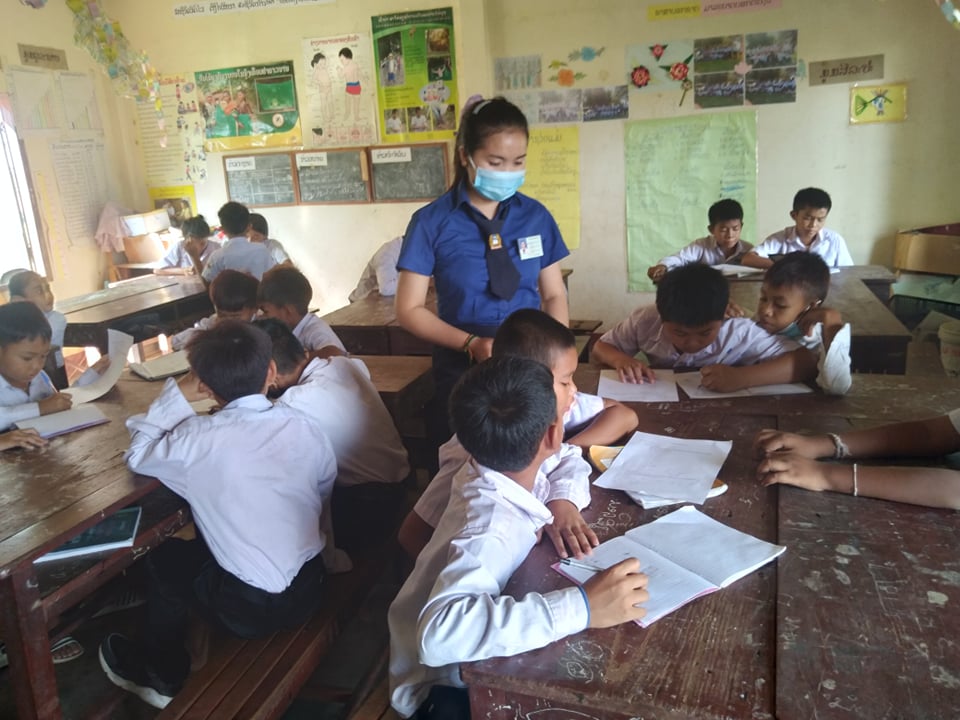  ຮູບທີ 1  ຄູພວມດໍາເນີນການສັງເກດນັກຮຽນ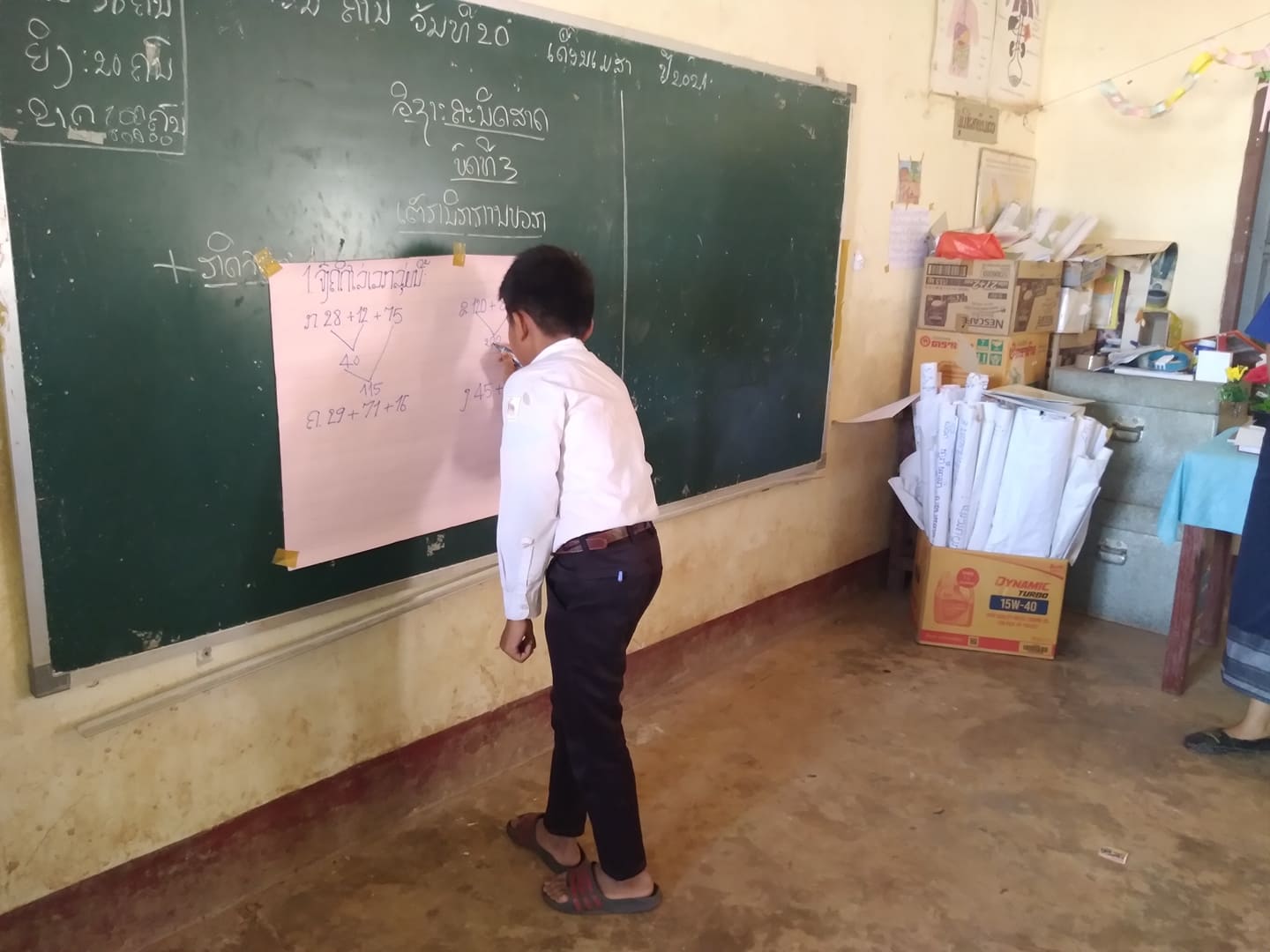 ຮູບ ທີ 2  ນັກຮຽນພວມດຳເນີນການຄິດໄລ່ເລກ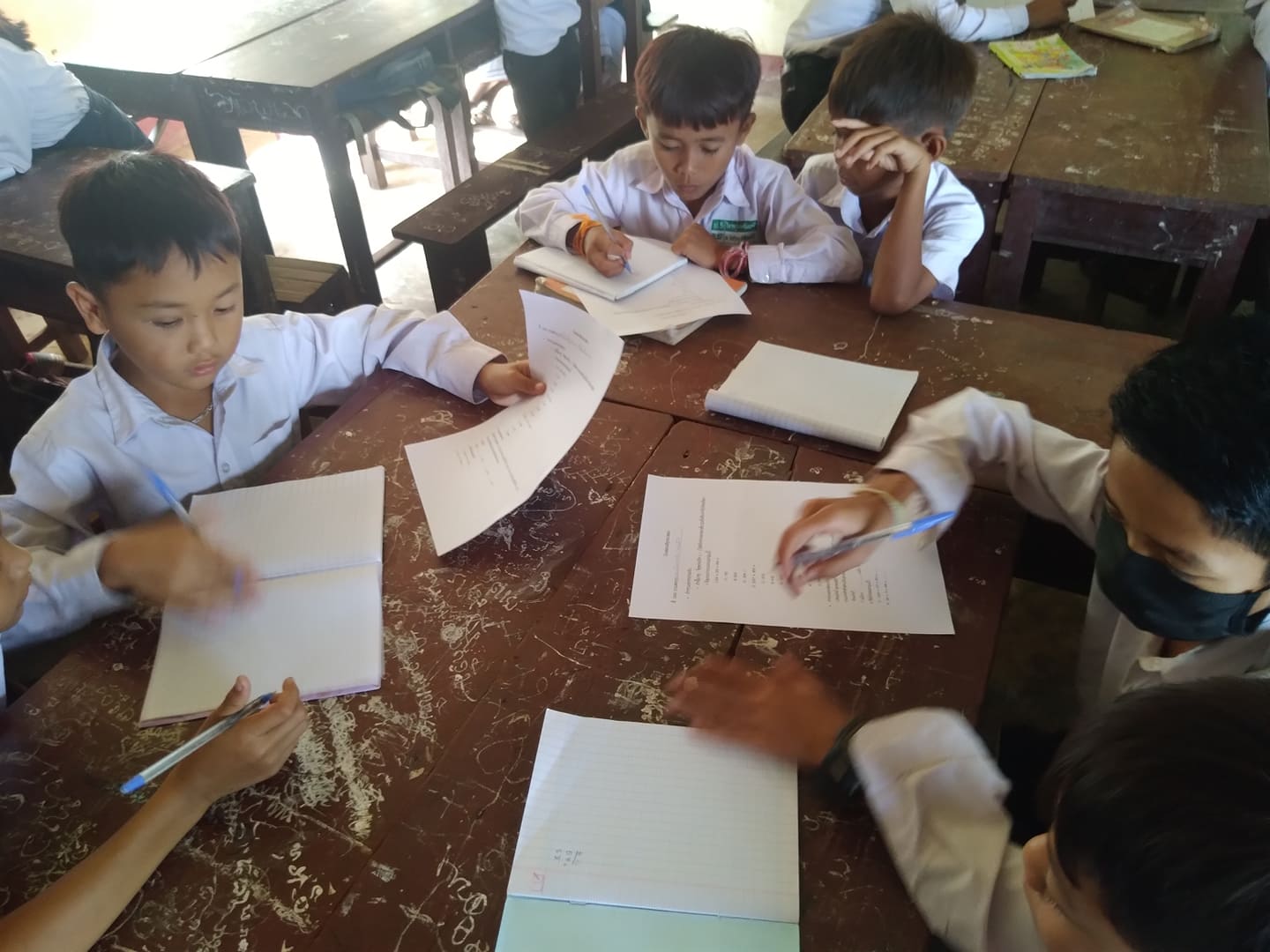                 ຮູບທີ 3   ນັກຮຽນພວມສົນທະນາກ່ຽວກັບການຄິດໄລ່ເລກໃນກຸ່ມ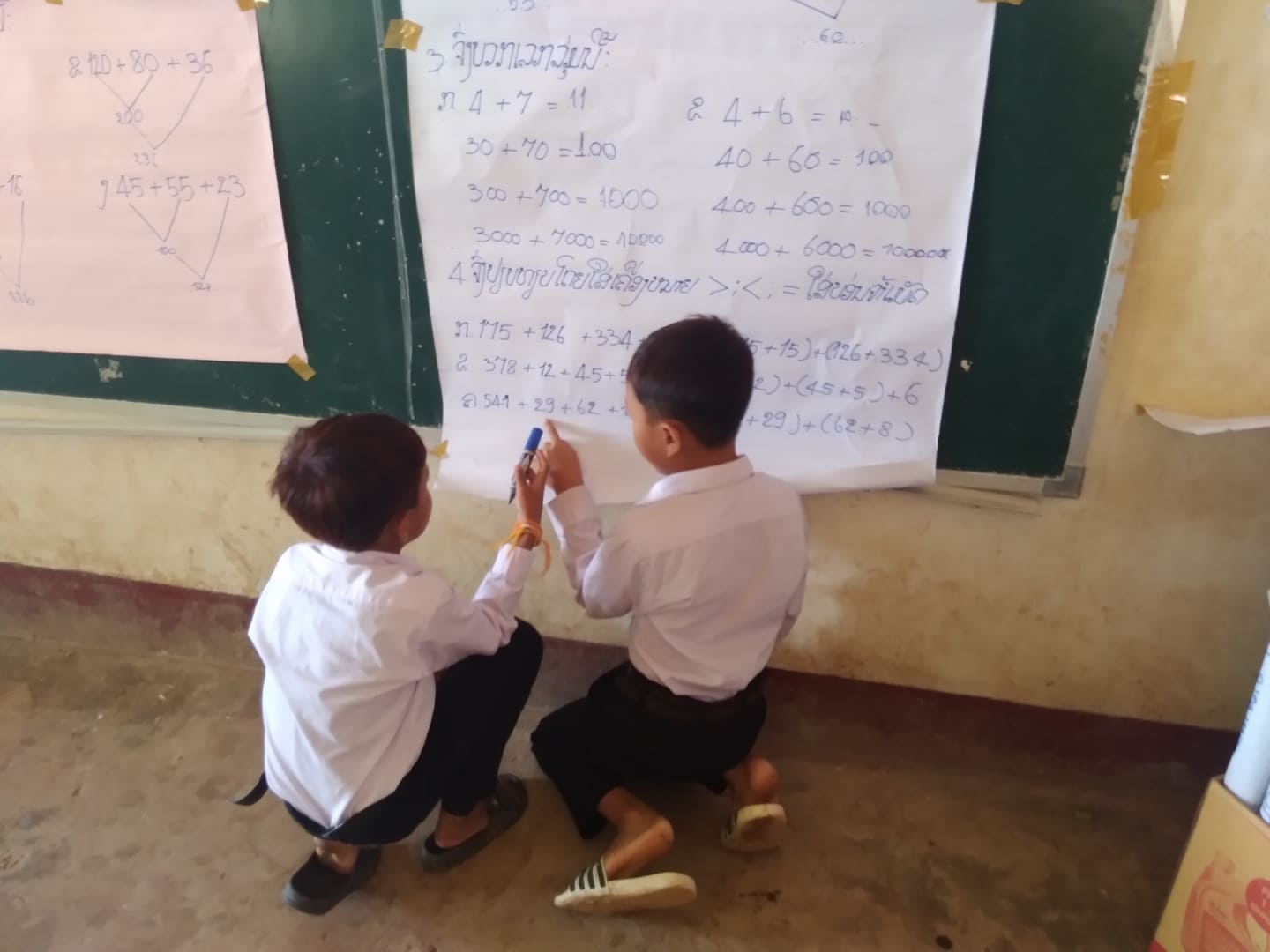                             ຮູບທີ 4  ນັກຮຽນພວມອອກໄປຄິດໄລ່ບົດເລກຢູ່ກະດານພາກເພີ່ມເຕີມ ຈປະຫວັດຜູ້ວິໄຈ                          ປະຫວັດຜູ້ວິໄຈ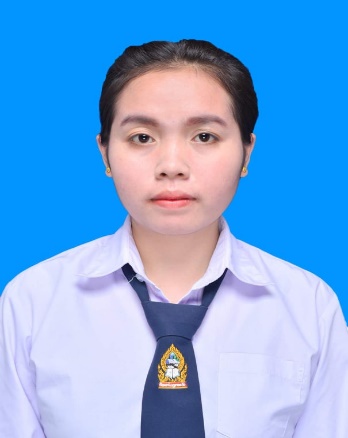     ຊື່ແລະນາມສະກຸນ ນາງ ລໍາມອນ ມິ່ງມາລາ	    ວັນ ເດືອນ ປີ ເກີດ  5 /5  /1997    ບ້ານ ເກີດ  ບ້ານເພົາ ເມືອງ ເລົ່າງາມ ແຂວງສາລະວັນ    ບ້ານຢູ່ປະຈຸບັນ ບ້ານເພົາ ເມືອງ ເລົ່າງາມ ແຂວງສາລະວັນ    ເບີໂທ .......................        ປະຫວັດການສຶກສາສົກຮຽນ 2005-2010 ຮຽນຢູ່ໂຮງຮຽນປະຖົມສົມບູນບ້ານເພົາ ເມືອງ ເລົ່າງາມ ແຂວງສາລະວັນສົກຮຽນ 2010-2014 ຮຽນຢູ່ໂຮງຮຽນ ມສ ເລົ່າງາມ ເມືອງ ເລົ່າງາມ ແຂວງສາລະວັນສົກຮຽນ 2014-2017 ຮຽນຢູ່ໂຮງຮຽນ ມສ ເລົ່າງາມ ເມືອງ ເລົ່າງາມ ແຂວງສາລະວັນສົກຮຽນ 2017-ປະຈຸບັນ ຮຽນຢູ່ວິທະຍາໄລຄູສາລະວັນນັກຮຽນຄົນທີ ຄະແນນທົດສອບຍ່ອຍຄະແນນທົດສອບຍ່ອຍຄະແນນທົດສອບຍ່ອຍຄະແນນລວມ(30)ນັກຮຽນຄົນທີ ຄັ້ງທີ 1(10)ຄັ້ງທີ2(10)ຄັ້ງທີ 3 (10)ຄະແນນລວມ(30)14792025810233461020475102655910236589227681025899102897910261069924117992512891027137910261468923158910271689926177910261868102419689232058922216792222791026236892324478192546919264710212779102628691025297992530910102831899263279926336982434699243557721366101025ລວມ2243013418666.228.369.4724.0520.7427.8631.5680.00ນັກຮຽນຄົນທີຄະແນນຫຼັງຮຽນ12723032743052762772783093010301127122713301430153016271730182717271830192720272130222723272427252426302727282729243027312432273327343035243627ລວມ105329.2597.00ຄົນທີຄະແນນໃນການສອບຄະແນນໃນການສອບຄວາມກ້າວໜ້າຄົນທີກ່ອນການຮຽນຫຼັງການຮຽນຄວາມກ້າວໜ້າ118273221303315274421303518273615274715274821303921303101830411152741215274132130314183041518304161527417183041815294191827320212732115304221527423182742412275251224526153042718272281527529182433015274311224432152743312274341830335152443615275ລວມ597105313516.5829.253.75SD1.971.180.14ຄະແນນຄະແນນສອບກ່ອນຮຽນ p1ຄະແນນສອບຫຼັງຮຽນP2ຄະແນນລວມ5971053ຄະແນນສະເລ່ຍ16.5829.25SD1.971.18E.I 0.94400.9440ລ/ດເນື້ອໃນຄຳຖາມລະດັບຂອງຄຳຕອບລະດັບຂອງຄຳຕອບລະດັບຂອງຄຳຕອບລະດັບຂອງຄຳຕອບລະດັບຂອງຄຳຕອບລະດັບຂອງຄຳຕອບແປຜົນແປຜົນແປຜົນລ/ດເນື້ອໃນຄຳຖາມ54321SDຄວາມໝາຍ1ຂ້ອຍມີຄວາມມ່ວນຊື່ນໃນການຮຽນຄະນິດສາດ121084213455017.9563.121.20ປານກາງ2ຂ້ອຍມັກກິດຈະກໍາທີ່ຄູສອນໃນຫ້ອງ914102113662818.4963.771.80ຫຼາຍ3ຂ້ອຍມັກສະແດງຄວາມຄິດເຫັນໃຫ້ໝູ່ຟັງ111842114460820.7364.000.94ຫຼາຍ​4ຂ້ອຍມັກເຮັດກິດຈະກຳກຸ່ມໃນເວລາຮຽນໃນຫ້ອງ181052115066422.5004.161.05ຫຼາຍ​5ການຄິດເລກເລື້ອຍໆເຮັດໃຫ້ຂ້ອຍຮຽນຮູ້ຄະນິດສາດໄດ້ດີ201041115570124.0254.300.97ຫຼາຍ​ທີ່ສຸດລວມ19.355.96 ຄະແນນສະເລ່ຍ3.871.19ຫຼາຍລ/ດເນື້ອໃນລາຍການລະດັບຄວາເພີ່ງພໍໃຈລະດັບຄວາເພີ່ງພໍໃຈລະດັບຄວາເພີ່ງພໍໃຈລະດັບຄວາເພີ່ງພໍໃຈລະດັບຄວາເພີ່ງພໍໃຈໝາຍເຫດລ/ດເນື້ອໃນລາຍການ543211ຂ້ອຍມີຄວາມມ່ວນຊື່ນໃນການຮຽນຄະນິດສາດໃນຫ້ອງ2ຂ້ອຍມັກກິດຈະກຳທີ່ຄູສອນໃນຫ້ອງ3ຂ້ອຍມັກສະແດງຄວາມຄິດເຫັນໃຫ້ໝູ່ຟັງ4ຂ້ອຍມັກເຮັດກິດຈະກຳກຸ່ມໃນເວລາຮຽນໃນຫ້ອງ5ຂ້ອຍຄິດເລກເລື້ອຍໆເຮັດໃຫ້ຂ້ອຍຮຽນຮູ້ຄະນິດສາດໄດ້ດີຈຸດປະສົງເນື້ອໃນກິດຈະກຳການຮຽນ - ການສອນກິດຈະກຳການຮຽນ - ການສອນເວລາສື່ການສອນວັດປະເມີນຈຸດປະສົງເນື້ອໃນກິດຈະກຳຄູກິດຈະກຳນັກຮຽນເວລາສື່ການສອນວັດປະເມີນຂັ້ນນຳ.ຄູເຄົາລົບນັກຮຽນ.ຄູກວດກາຈຳນວນພົນຂາດຄູສະເໜີຊື່ ແລະ ຈຸດພິເສດ( ຖ້າເປັນຄູໃໝ່ )ຄູສະເໜີແຂກເຂົ້າຮ່ວມ ( ຖ້າມີ )	ທວນຄືນບົດຮຽນເກົ່າ.ຄູຕັ້ງຕິດເຈ້ຍບົດເຝິກຫັດຂໍ້ທີ1 (ໜ້າ 13 ) ໃສ່ກະດານ ແລ້ວໃຫ້ນັກຮຽນອອກມາແຕ້ມໃສ່ເສັ້ນສະແດງ.ຄູຍ້ອງຍໍຊົມເຊີຍນັກຮຽນເຮັດຖືກ, ເຮັດຜິດແນະນະຕຶ່ມ.ລ້ຽວເຂົ້າສູ່ບົດຮຽນ.ຄູຖາມ: ພວກຫຼານເຄີຍຮຽນເລກບວກບໍ? ໃຫ້ນັກຮຽນຕອບ.ຄູສະຫຼຸບແລ້ວພານັກຮຽນເຂົ້າສູ່ບົດຮຽນ.- ນັກຮຽນເຄົາລົບຄູ.- ລາຍງານຄົນຂາດ.- ຟັງ.- ຕົບມືໃຫ້ກຽດ.- ຕົບມືຊົມເຊີຍໝູ່.- ນັກຮຽນຕອບ: ເຄີຍ5ເຈ້ຍແຜນພູມໃຫ້ນັກຮຽນສາມາດນໍາໃຊ້ເຕັກນິກການບວກເລກເຂົ້າໃນການແກ້ເລກໄດ້ວິຊາ ຄະນິດສາດບົດທີ 3ເຕັກນິກການບວກຄໍາຕອບ:ຈົ່ງຄິດໄລ່ເລກລຸ່ມນີ້:ກ. 28 + 12 + 75   ຄ. 29 + 71 + 16      40                     100          105                    116ຂ.120 + 80 + 36  ງ.45 + 55 + 23     200                   100      236                     123ຂັ້ນສອນຄູແບ່ງກະດານອອກເປັນ 2 ສ່ວນເທົ່າກັນ.ຂຽນວັນເດືອນປີ ແລະ ຫົວບົດໃສ່ກະດານ.ສະເໜີຫົວຂໍ້ທີ່ຈະຮຽນ.ກິດຈະກຳກິດຈະກຳທີ 1ຄູຕິດເຈ້ຍຕາຕະລາງກິດຈະກຳທີ 1 ໃຫ້ນັກຮຽນຟັງພ້ອມອະທິບາຍຕົວຢ່າງ. ຈົ່ງຄິດໄລ່ເລກລຸ່ມນີ້.ກ. 28 + 12 + 75 =...........ຂ. 120 + 80 + 36 =...........ຄ. 29 + 71 + 16 =..............ງ. 45 + 55 + 23 =..............ຄູໃຫ້ນັກຮຽນອາສາສະໝັກອອກມາຄິດໄລ່ຢູ່ກະດານຄູສະຫຼຸບຄືນຄໍໍາຕອບຂອງນັກຮຽນຕອບຖືກກຄູຍ້ອງຍໍ ຖ້າຜິດຄູແນະນໍາຕື່ມ.- ຈົດເອົາຫົວບົດໃສ່ປື້ມ.- ນັກຮຽນຟັງ.-ນັກຮຽນອອກມາຄິດໄລ່-ນັກຮຽນຟັງ25ປື້ມແບບຮຽນແຜນພູມເຈ້ຍກິດຈະກໍາສັງເກດການຄິດໄລ່ເລກຂອງນັກຮຽນເພື່ອໃຫ້ນັກຮຽນກຳເນື້ອໃນຫຼັກຂອງບົດຮຽນໄດ້.ຂັ້ນສະຫຼຸບຄູພານັກຮຽນສະຫຼຸບຄືນກ່ຽວກັບບົກຮຽນທີ່ໄດ້ຮຽນ.ຄູໃຫ້ນັກຮຽນຖາມຂໍ້ຂ້ອງໃຈ.- ສະຫຼຸບພ້ອມຄູ.- ນັກຮຽນຖາມ ( ຖ້າມີ)5'ສັງເກດຄວາມເຂົ້າໃຈຂອງນັກຮຽນ.ເພື່ອວັດຄວາມຄວາມເຂົ້າໃຈຂອງນັກຮຽນຕໍ່ບົດຮຽນທີ່ໄດ້ຮຽນມາ.ຂັ້ນວັດຜົນຄູຕັ້ງຄໍາຖາມ:1.ຈົ່ງຄິດໄລ່ເລກລຸ່ມນີ້:ກ. 14 + 23 + 36 + 27 + 15  = ( 14 + 36 ) + ( .......+ ........) + 15 =......    - ຄູໃຫ້ອາສາສະໝັກອອກມາຄິດໄລ່ຢູ່ກະດານຕອບຖືກຄູຍ້ອງຍໍ, ຕອບຜິດແນະນຳຕື່ມ.- ນັກຮຽນອອກມາຄິດໄລ່ - ຕົບມືຊົມເຊີຍຕົນເອງ.5'ສັງເກດຈາກການຕອບຄຳຖາມຂອງນັກຮຽນເພື່ອໃຫ້ນັກຮຽນໃຊ້ເວລາວ່າງໃຫ້ເປັນປະໂຫຍດຂັນຕັກເຕືອນ-ມອບວຽກບ້ານ.ຄູຂຽນວຽກບ້ານບົດເຝິກຫັດຂໍ້ທີ 1 (ໜ້າ 13)ໃຫ້ນັກຮຽນເອົາເມືອແກ້ຢູ່ເຮືອນ.ຄູຕັກເຕືອນໃຫ້ນັກຮຽນເປັນຄົນດຸໝັ່ນ ແລະ ຊ່ວຍວຽກຄອບຄົວ.- ນໍາໄປປະຕິບັດ.- ຕັ້ງໃຈຟັງ.5'ສັງເກດຄວາມສົນໃຈຂອງນັກຮຽນຈຸດປະສົງເນື້ອໃນກິດຈະກຳການຮຽນ - ການສອນກິດຈະກຳການຮຽນ - ການສອນເວລາສື່ການສອນວັດປະເມີນຈຸດປະສົງເນື້ອໃນກິດຈະກຳຄູກິດຈະກຳນັກຮຽນເວລາສື່ການສອນວັດປະເມີນຂັ້ນນຳ.ຄູເຄົາລົບນັກຮຽນ.ຄູກວດກາຈຳນວນພົນຂາດຄູສະເໜີຊື່ ແລະ ຈຸດພິເສດ( ຖ້າເປັນຄູໃໝ່ )ຄູສະເໜີແຂກເຂົ້າຮ່ວມ ( ຖ້າມີ )	ທວນຄືນບົດຮຽນເກົ່າ.ຄູຕັ້ງຕິດເຈ້ຍບົດເຝິກຫັດຂໍ້ທີ1 (ໜ້າ 15 ) ໃສ່ກະດານ ແລ້ວໃຫ້ນັກຮຽນອອກມາແຕ້ມໃສ່ເສັ້ນສະແດງ.ຄູຍ້ອງຍໍຊົມເຊີຍນັກຮຽນເຮັດຖືກ, ເຮັດຜິດແນະນະຕຶ່ມ.ລ້ຽວເຂົ້າສູ່ບົດຮຽນ.ຄູຖາມ:ໃນຊົ່ວໂມງກ່ອນພວກຫຼານຮຽນກ່ຽວກັບຫຍັງໃຫ້ນັກຮຽນຕອບ.ຄູສະຫຼຸບແລ້ວພານັກຮຽນເຂົ້າສູ່ບົດຮຽນ.- ນັກຮຽນເຄົາລົບຄູ.- ລາຍງານຄົນຂາດ.-ນັກຮຽນຟັງ- ຕົບມືໃຫ້ກຽດ.- ຕົບມືຊົມເຊີຍໝູ່.- ນັກຮຽນຕອບ.5'ໃຫ້ນັກຮຽນສາມາດນໍາໃຊ້ເຕັກນິກການບວກເລກເຂົ້າໃນການແກ້ເລກໄດ້ວິຊາ ຄະນິດສາດບົດທີ 3ເຕັກນິກການບວກການບວກເລກເຮັດໃຫ້ຜົນບວກເປັນ 10;20;...100ແຍກຈໍານວນໜຶ່ງອອກ ເພື່ອໃຫ້ໄດ້ຜົນບວກເປັນ10;20....100ຈັດຈໍານວນເປັນຄູ່ເພື່ອໃຫ້ໄດ້ຜົນບວກເປັນ10;20;....​100ຂັ້ນສອນຄູແບ່ງກະດານອອກເປັນ 2 ສ່ວນເທົ່າກັນ.ຂຽນວັນເດືອນປີ ແລະ ຫົວບົດໃສ່ກະດານ.ສະເໜີຫົວຂໍ້ທີ່ຈະຮຽນ.ກິດຈະກຳທີ 2ຄູແນະນໍາໃຫ້ແຕ່ລະກຸ່ມອ່ານ ແລະ ສັງເກດກິດຈະກໍາທີ 2,3​,4 ໃນປື້ມແບບຮຽນຈັດນັກຮຽນອອກເປັນ  6  ກຸ່ມຕາມຄວາມເໝາະສົມ.ຄູຢາຍເຈ້ຍກິດຈະກຳໃຫ້ແຕ່ລະກຸ່ມ ແລ້ວໃຫ້ນັກຮຽນຕື່ມຕົວເລກໃສ່ຫ້ອງທີ່ວ່າງ.  ກຸ່ມທີ 1 – 2 2.ຈົ່ງຕື່ມຕົວເລກໃສ່ບ່ອນຈໍ້າເມັດ.ກ. 18 + 27 + 5            ຂ. 38 + 16 + 620  7                34    4                                         ..............          .........          ......                           ...........        .......                                    ........ກຸ່ມທີ່ 3 – 43.ຈົ່ງບວກເລກລຸ່ມນີ້:ກ. 4 + 7 =...........     ຂ. 4 + 6 =.......  30 +​70​=..........       40​ +​ 60 = ....... 30​ + 700 =..........   400 + 6​00 = .........3000 +​7000=........  4000 + 6000 =..........  ກຸ່ມ 5 – 64.ຈົ່ງປຽບທຽບໂດຍອີງໃສ່ເຄື່ອງໝາຍ >; <; =    ໃສ່ບ່ອນຈໍ້າເມັດ.ກ.175+ 126+ 334+ 15.....(175+15)+(126+334)ຂ.378+12+45+5 ...... ( 378+12)+(45+5)+6ຄ.541+29+62+18......(541+29)+(62+8)                   ຄູເລາະຕິດຕາມ ແລະ ໃຫ້ຄວາມຊ່ວຍເຫຼືອຄູໃຫ້ແຕ່ລະກຸ່ມອອກລາຍງານ ແລະ ເອົາເອົາເຈ້ຍກິດຈະກຳອອກຕິດຢູ່ກະດານ.ຄູ ແລະ ນັກຮຽນຮ່ວມກັນສະຫຼຸບໃນແຕ່ລະກຸ່ມທີ່ປະຕິບັດ.ຄູຕິດເຈ້ຍຄຳຕອບກິດຈະກຳຂອງຄູໃສ່ກະດານ ແລ້ວສະຫຼຸບຄຳຕອບທີ່ຖືກຕ້ອງ.ກິດຈະກໍາ 3ຄູຕິດເຈ້ຍໃຈຄວາມໃສ່ກະດານ ແລ້ວອະທິບາຍໃຫ້ນັກຮຽນຟັງ.ຄູໃຫ້ນັກຮຽນຈົດເອົາເປັນເປັນຮຽນໃສ່ປື້ມຂອງໃຜລາວ.ກິດຈະກຳທີ 4ຄູໃຫ້ນັກຮຽນແກ້ບົດເຝິກຫັດຂໍ້ທີ 1 ແລະ 2 ໃສ່ປື້ມຂອງຕົນເອງ.ຄູຕິດຕາມເບິ່ງການແກ້ບົດເຝິກຫັດຂອງນັກຮຽນແຕ່ລະຄົນ.ຄູກວດ, ດັດແປງ ແລະ ໃຫ້ຄະແນນແຕ່ລະຄົນ.ຄູສັງລວມອັນດີ ແລະ ອັນຄົງຄ້າງໃນການແກ້ບົດເຝິກຫັດຂອງນັກຮຽນ.- ຈົດເອົາຫົວບົດໃສ່ປື້ມ.- ນັກຮຽນຟັງ-ນັກຮຽນປະຕິບັດ- ສະຫລຸບຄໍາຕອບຮ່ວມຄູ.- ສັງເກດເບິ່ງຄໍາຕອບຂອງຄູ.- ຟັງຄູອະທິບາຍ- ຈົດເອົາເປັນບົດຮຽນ.- ແກ້ບົດເຝິກຫັດໃສ່ປຶ້ມແລ້ວສົ່ງໃຫ້ຄູກວດ.25’25ແຜນພູມເຈ້ຍກິດຈະກຳກຸ່ມ.ສັງເກດການປະຕິບັດຂອງແຕ່ລະກຸ່ມຂອງນັກຮຽນສັງເກດການມີສ່ວນຮ່ວມ ແລະ ການແກ້ບົດເຝິກຫັດຂອງນັກຮຽນ.ເພື່ອໃຫ້ນັກຮຽນກຳເນື້ອໃນຫຼັກຂອງບົດຮຽນໄດ້.ຂັ້ນສະຫຼຸບຄູພານັກຮຽນສະຫຼຸບຄືນກ່ຽວກັບບົກຮຽນທີ່ໄດ້ຮຽນ.ຄູໃຫ້ນັກຮຽນຖາມຂໍ້ຂ້ອງໃຈ.- ສະຫຼຸບພ້ອມຄູ.- ນັກຮຽນຖາມ ( ຖ້າມີ)5'ສັງເກດຄວາມເຂົ້າໃຈຂອງນັກຮຽນ.ເພື່ອວັດຄວາມຄວາມເຂົ້າໃຈຂອງນັກຮຽນຕໍ່ບົດຮຽນທີ່ໄດ້ຮຽນມາ.ຂັ້ນວັດຜົນຄູໃຫ້ນັກຮຽນອອກມາປະຕິບັດຄືນຕາມກິຈະກຳທີ 21.ຈົ່ງຄິດໄລ່ເລກລຸ່ມນີ້:528 + 460 =........476 + 467 = ..........ຕອບຖືກຄູຍ້ອງຍໍ, ຕອບຜິດແນະນຳຕື່ມ. - ຕົບມືຊົມເຊີຍຕົນເອງ.5'ສັງເກດຈາກການຕອບຄຳຖາມຂອງນັກຮຽນເພື່ອໃຫ້ນັກຮຽນໃຊ້ເວລາວ່າງໃຫ້ເປັນປະໂຫຍດຂັນຕັກເຕືອນ-ມອບວຽກບ້ານ.ຄູຂຽນວຽກບ້ານບົດເຝິກຫັດຂໍ້ທີ 3 (ໜ້າ 15 )ໃຫ້ນັກຮຽນເອົາເມືອແກ້ຢູ່ເຮືອນ.ຄູຕັກເຕືອນໃຫ້ນັກຮຽນເປັນຄົນດຸໝັ່ນ ແລະ ຊ່ວຍວຽກຄອບຄົວ.- ນຳໄປປະຕິບັດ.- ຕັ້ງໃຈຟັງ.5'ສັງເກດຄວາມສົນໃຈຂອງນັກຮຽນຈຸດປະສົງເນື້ອໃນກິດຈະກຳການຮຽນ - ການສອນກິດຈະກຳການຮຽນ - ການສອນເວລາສື່ການສອນວັດປະເມີນຈຸດປະສົງເນື້ອໃນກິດຈະກຳຄູກິດຈະກຳນັກຮຽນເວລາສື່ການສອນວັດປະເມີນຂັ້ນນຳ.ຄູເຄົາລົບນັກຮຽນ.ຄູກວດກາຈຳນວນພົນຂາດຄູສະເໜີຊື່ ແລະ ຈຸດພິເສດ( ຖ້າເປັນຄູໃໝ່ )ຄູສະເໜີແຂກເຂົ້າຮ່ວມ ( ຖ້າມີ )	ທວນຄືນບົດຮຽນເກົ່າ.ຄູຕັ້ງຕິດເຈ້ຍບົດເຝິກຫັດຂໍ້ທີ1 (ໜ້າ 15 ) ໃສ່ກະດານ ແລ້ວໃຫ້ນັກຮຽນອອກມາແຕ້ມໃສ່ເສັ້ນສະແດງ.ຄູຍ້ອງຍໍຊົມເຊີຍນັກຮຽນເຮັດຖືກ, ເຮັດຜິດແນະນະຕຶ່ມ.ລ້ຽວເຂົ້າສູ່ບົດຮຽນ.ຄູຖາມ:ໃນຊົ່ວໂມງກ່ອນພວກຫຼານຮຽນກ່ຽວກັບຫຍັງໃຫ້ນັກຮຽນຕອບ.ຄູສະຫຼຸບແລ້ວພານັກຮຽນເຂົ້າສູ່ບົດຮຽນ.- ນັກຮຽນເຄົາລົບຄູ.- ລາຍງານຄົນຂາດ.- ນັກຮຽນຟັງ- ຕົບມືໃຫ້ກຽດ.- ຕົບມືຊົມເຊີຍໝູ່.- ນັກຮຽນຕອບ.5'ໃຫ້ນັກຮຽນສາມາດນໍາໃຊ້ເຕັກນິກການບວກເລກເຂົ້າໃນການແກ້ເລກໄດ້ວິຊາ ຄະນິດສາດບົດທີ 3ເຕັກນິກການບວກການບວກເລກເຮັດໃຫ້ຜົນບວກເປັນ 10;20;...100ແຍກຈໍານວນໜຶ່ງອອກ ເພື່ອໃຫ້ໄດ້ຜົນບວກເປັນ10;20....100ຈັດຈໍານວນເປັນຄູ່ເພື່ອໃຫ້ໄດ້ຜົນບວກເປັນ10;20;....​100ຂັ້ນສອນຄູແບ່ງກະດານອອກເປັນ 2 ສ່ວນເທົ່າກັນ.ຂຽນວັນເດືອນປີ ແລະ ຫົວບົດໃສ່ກະດານ.ສະເໜີຫົວຂໍ້ທີ່ຈະຮຽນ.ກິດຈະກຳ         ກິດຈະກໍາ 3ຄູຕິດເຈ້ຍໃຈຄວາມໃສ່ກະດານ ແລ້ວອະທິບາຍໃຫ້ນັກຮຽນຟັງ.ຄູໃຫ້ນັກຮຽນຈົດເອົາເປັນເປັນຮຽນໃສ່ປື້ມຂອງໃຜລາວ.+ ກິດຈະກຳທີ 4ຄູໃຫ້ນັກຮຽນແກ້ບົດເຝິກຫັດຂໍ້ທີ 1 ແລະ 3 ໃສ່ປື້ມຂອງຕົນເອງ.ຄູຕິດຕາມເບິ່ງການແກ້ບົດເຝິກຫັດຂອງນັກຮຽນແຕ່ລະຄົນ.ຄູກວດ, ດັດແປງ ແລະ ໃຫ້ຄະແນນແຕ່ລະຄົນ.ຄູສັງລວມອັນດີ ແລະ ອັນຄົງຄ້າງໃນການແກ້ບົດເຝິກຫັດຂອງນັກຮຽນ.ບົດເຝິກຫັດຂໍ້ 1ຈົ່ງຄິດໄລ່ກ.14 + 23 +​36 + 27+15=ຂ.6+8+7+4+3 =ຄ.23+17+16+24+5=ງ.35+23+15+17+8=3.ປີກາຍນີ້ລຸງບົວຄໍາເກັບກາເຟໄດ້ເທົ່ານີ້. 1650 ກກ ,ປີນີ້ລາວເກັບໄດ້ຫຼາຍກ່ວາປີກາຍ250ກກ .ຖາມວ່າປີນີ້ລຸງບົວເກັບກະເຟໄດ້ຈັກກິໂລກຮາມ?- ຈົດເອົາຫົວບົດໃສ່ປື້ມ.- ນັກຮຽນຟັງ-ນັກຮຽນປະຕິບັດ- ສະຫລຸບຄໍາຕອບຮ່ວມຄູ.- ສັງເກດເບິ່ງຄໍາຕອບຂອງຄູ.- ຟັງຄູອະທິບາຍໃຈຄວາມ.- ຈົດເອົາເປັນບົດຮຽນ.- ແກ້ບົດເຝິກຫັດໃສ່ປຶ້ມແລ້ວສົ່ງໃຫ້ຄູກວດ25’ແຜນພູມປື້ມແບບຮຽນສັງເກດການປະຕິບັດຂອງແຕ່ລະກຸ່ມຂອງນັກຮຽນສັງເກດການມີສ່ວນຮ່ວມ ແລະ ການແກ້ບົດເຝິກຫັດຂອງນັກຮຽນ.ເພື່ອໃຫ້ນັກຮຽນກຳເນື້ອໃນຫຼັກຂອງບົດຮຽນໄດ້.ຂັ້ນສະຫຼຸບຄູພານັກຮຽນສະຫຼຸບຄືນກ່ຽວກັບບົກຮຽນທີ່ໄດ້ຮຽນ.ຄູໃຫ້ນັກຮຽນຖາມຂໍ້ຂ້ອງໃຈ.- ສະຫຼຸບພ້ອມຄູ.- ນັກຮຽນຖາມ ( ຖ້າມີ)5'ສັງເກດຄວາມເຂົ້າໃຈຂອງນັກຮຽນ.ເພື່ອວັດຄວາມຄວາມເຂົ້າໃຈຂອງນັກຮຽນຕໍ່ບົດຮຽນທີ່ໄດ້ຮຽນມາ.ຂັ້ນວັດຜົນຄູໃຫ້ນັກຮຽນອອກມາປະຕິບັດຄືນຕາມກິຈະກຳທີ 21.ຈົ່ງຄິດໄລ່ເລກລຸ່ມນີ້:428 + 160 =........376 + 267 = ..........ຕອບຖືກຄູຍ້ອງຍໍ, ຕອບຜິດແນະນຳຕື່ມ. - ຕົບມືຊົມເຊີຍຕົນເອງ.5'ສັງເກດຈາກການຕອບຄຳຖາມຂອງນັກຮຽນເພື່ອໃຫ້ນັກຮຽນໃຊ້ເວລາວ່າງໃຫ້ເປັນປະໂຫຍດຂັນຕັກເຕືອນ-ມອບວຽກບ້ານ.ຄູຂຽນວຽກບ້ານບົດເຝິກຫັດຂໍ້ທີ 3 (ໜ້າ 15 )ໃຫ້ນັກຮຽນເອົາເມືອແກ້ຢູ່ເຮືອນ.ຄູຕັກເຕືອນໃຫ້ນັກຮຽນເປັນຄົນດຸໝັ່ນ ແລະ ຊ່ວຍວຽກຄອບຄົວ.- ນຳໄປປະຕິບັດ.- ຕັ້ງໃຈຟັງ.5'ສັງເກດຄວາມສົນໃຈຂອງນັກຮຽນ